Vyhodnocovacia správa     šk. rok 2016/2017      Základná škola J. C. HronskéhoŠkolská 10, 963 01 Krupina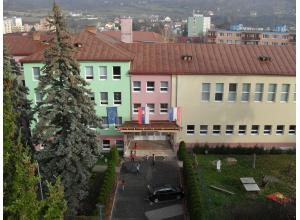 Telefón: 045/5519097, 045/5519098,               0918370664, 0918370663Fax: 0455519097Internetová a elektronická adresa školy:www.zsskolska.edu.skzsskolska@zsskolska.edu.skZriaďovateľ školy:Mesto Krupina, Svätotrojičné nám. č. 4/4, 963 01 Krupina, IČO: 320056Súčasťou školy je Školská jedáleň s kuchyňou a Školský klub detíVedenie školy:Mgr. Július Gálik – riaditeľ školyMgr. Miroslava Šimová – zástupca riaditeľa pre I. stupeňMgr. Oľga Búryová – zástupca riaditeľa pre II. stupeň         Mária Zaťkovová – vedúca kuchyne         Adela Krajčová – tajomníčka         Danka Roseváková – ekonómka         Elena Fojtíková – mzdová referentkaRada školy:         Pedagogickí zamestnanci: Mgr. Denisa Sviatková                                                    Mgr. Jana Bartošová         Ostatní zamestnanci:                   Danka Roseváková – ekonómka         Zástupcovia rodičov:                   Lucia Fojtíková - Ďurčová                                                    Mgr. Monika Strehárová                                                    Mgr. Ianko Troiak                                                     Ing. Gabriela Tvrdošínská         Zástupcovia zriaďovateľa:  Mgr. Ján Hambacher                                                       Ing. Albert Macko                                                       Ing. Adriana Žabková                                                      Mgr. Anna BorbuliakováVýbor ZRŠ:                    Predseda:                 Eva Mlynárová                    Hospodár:        Ing. Zuzana Troiaková                    Členovia:                 Eva Ondrisková				     Jana Uhríková				     Jozef Vician                    Kontrolór:       Ing. Katarína RepkováPočet žiakov:  478    Počet dievčat: 248    Počet chlapcov: 230Počet integrovaných žiakov: 32Počet žiakov v ŠKD: 141 Počet zapísaných žiakov do 1. ročníka:Na zápise sa do 1. ročníka zapísalo 43 detí, z toho 24 dievčat. O odklad požiadalo 5 rodičov žiakov. Počas prázdnin sa z Bratislavy presťahoval 1 žiak. Do 1. ročníka teda nastúpilo 39 žiakov, z toho 20 dievčat a 19 chlapcov.2 žiačky budú navštevovať školu v zahraničí.Údaje o počte prijatých žiakov do prvého ročníka strednej školy:Na stredné školy a odborné učilištia odišlo 56 žiakov – 55 deviatakov a 1 ôsmak.Školy, na ktoré si dali žiaci zápisný lístok:Konzervatórium Bratislava					- 1Obchodná akadémia Trnava					- 1Športové gymnázium Nitra					- 1SOŠ pedagogická Levice					- 2Gymnázium Čadca						- 1Evanjelické gymnázium Martin				- 1Gymnázium J. G. Tajovského Banská Bystrica		- 2Gymnázium M. Kováča Banská Bystrica			- 1Evanjelické gymnázium Banská Bystrica			- 1Gymnázium A. Sládkoviča Krupina				- 7Gymnázium Ľ. Štúra Zvolen					- 2SZŠ Banská Bystrica						- 1Súkromná stredná umelecká škola Zvolen			- 2Súkromná stredná umelecká škola Hodruša – Hámre	- 2SOŠ drevárska Zvolen					- 6SOŠ stavebná Banská Bystrica				- 2SPŠ J. Murgaša Banská Bystrica				- 3SOŠ informačných technológií				- 1Súkromná HA Banská Štiavnica				- 2Hotelová akadémia Brezno					- 1Obchodná akadémia Banská Bystrica			- 2SOŠ obchodu a služieb Krupina				- 4SOŠ obchodu a služieb Zvolen				- 6Súkromná SOŠ technická Žiar na Hronom			- 1SPŠ dopravná Zvolen						- 3Údaje o výsledkoch hodnotenia a klasifikácie:Vysvetlenia k tabuľkám:Z celkového počtu žiakov s vyznamenaním prospelo 262 žiakov, prospelo veľmi dobre 106 žiakov a prospelo 105 žiakov. 5 žiakov, ktorí chodia do školy v zahraničí nebolo hodnotených, pretože nepožiadali o komisionálnu skúšku. Riaditeľ školy udelil pokarhanie 5 žiakom. Riaditeľskú pochvalu dostalo 100 žiakov a 3 triedne kolektívy.Riaditeľ školy udelil aj pochvalný list žiakom, ktorí v školskom roku nevymeškali ani jednu vyučovaciu hodinu. Bolo to 7 žiakov. Okrem toho traja žiaci boli ocenení Cenou riaditeľa školy – za umelecké súťaže – Adriana Habrúnová, za športové súťaže – Roman Ruman, za vedomostné olympiády – Matúš Pántik.Priemerný prospech v jednotlivých predmetoch:Celoslovenské testovanie žiakov 5. ročníka ZŠ – Testovanie 5-2016Testovania sa zúčastnilo 44 žiakov.Celoslovenské testovanie žiakov 9. ročníka ZŠ – Testovanie 9-2017Testovania sa zúčastnilo 54 žiakov.Údaje o počte zamestnancov:V škole pracovalo 57 všetkých zamestnancov. Z toho bolo 31 pedagogických na plný úväzok, 3 pracovali na čiastočný pracovný úväzok. V škole pracovalo 5 kvalifikovaných vychovávateliek na plný úväzok  a 2 asistentky učiteľa pre integrovaných žiakov. Nepedagogických zamestnancov bolo 16.Všetci pedagogickí pracovníci mali možnosť ďalšieho vzdelávania. Vzdelávanie absolvovali:Mgr. Jana Reháková, Mgr. Adriana Krejčíová, PaedDr. Erika Bartošová, RNDr. Iveta Slobodová – atestácia II. stupňa Mgr. Jana Bartošová, Xénia Lvomská, Jana Hriňová – atestácia I. stupňa Mgr. Monika Augustínová, Mgr. Anna Stankovičová, Mgr. Tatiana Gregáňová – atestácia I. stupňa – neukončené Mgr. Katarína Sliacka – ŠP PMP – neukončené Mgr. Martin Krnáč – rozširujúce štúdium fyziky - neukončenéPodľa ponúk sme sa zúčastňovali príležitostných školení a seminárov k jednotlivým predmetom, hlavne k predmetu anglický jazyk.Vzdelávali sme sa aj štúdiom pedagogických časopisov a inej pedagogickej literatúry.Odbornosť vyučovania                                           I. stupeň                          II. stupeň                            SpoluOdborne odučené hodiny spolu: 640 = 90 %Neodborne odučené hodiny spolu: 71 = 10 %Údaje o aktivitách a prezentácii školy na verejnosti:Školské a mimoškolské aktivity – kultúrne, výtvarné, literárne, spoločenskéŠaliansky Maťko – školské kolo: I.kat. – 1.m. – Kamila Gregáňová (3. B)					         2.m. – Zuzana Králiková (3. B)					         3.m. – Adriana Slobodová (3. B)                                                                    Cena poroty: Lucia Parillová (2. A)				       II.kat. – 1.m. – Lucia Konôpková (5. B)					         2.m. – Barbora Melichová (4. A)					         3.m. – Dávid Machovič (5. A)					         Cena poroty: Alžbeta Víteková (4. A)				      III.kat. – 1.m. – Adriana Habrúnová (7. C)					         2.m. – Ema Hajdúchová (6. B)					         3.m. – Daniela Parillová (6. B) Poézia a próza – školské kolo:Poézia    1.kat.: -  1.m. – Zuzana Lapinová (4. B)               2.m. – Alžbeta Zelmanová (1. A)               3.m. – Dominika Janeková (1. B), Jakub Posádka (2. A)2.kat.: - 1.m. – Lucia Konôpková               2.m. – Alex Odaloš               3.m. – Alžbeta Nevolná3.kat.: - 1.m. – Adriana Habrúnová               2.m. – Alžbeta Tomašovicová              3.m. – Viola Galbová Próza1.kat.: – 1.m. – Barbora Melichová (4. A)              2.m. – Matúš Troiak (3. A)               3.m. – Martin Furhoffer (4. B), Flavio Lendvorský (1. A)2.kat.: – 1.m. – Lenka Spodniaková               2.m. – Lucia Konôpková               3.m. – Karolína Kováčová3.kat.: - 1.m. – Tamara Dadová              2.m. – Natália Pálková              3.m. – Veronika MonišováRétorika – šk. kolo I.kat.: 3.m. – Tadeáš Vician (4. A) Rétorika  „Štúrov Zvolen“– okresné kolo:I.kat. – 3.m. – Mária Repková (6. C)II.kat. – 3.m. – Adriana Habrúnová (7. C)Slávik Slovenska – okresné kolo:1.m. – Sofia Povalačová (6. B) – postup do krajského kola Spievanky pod Vartovkou – školské kolo:1.ročník – 1. Dajana Jombíková, 2. Júlia Žigmundová, 3. Samuel Furhoffer2.ročník – 1. Jakub Posádka, 2. Lukáš Ruman, 3. Lenka Tvrdošinská3.ročník – 1. Júlia Ližbetinová, 2. Liliana Balajová, 3. Adriana Slobodová4.ročník – 1. Barbora Melichová, 2. Matúš Posádka, 3. Tatiana BučíkováSpievanky pod Vartovkou – výberové kolo:II.kat. – postúpili: Jakub Posádka (II. A), Júlia Ližbetinová (III. A), Barbora Melichová (IV. A), Petra Piatrová (V. A), Lucia Konôpková (V. B), Sofia Povalačová (VI. B), Táňa Sýkorová (VII. C)Spievanky pod Vartovkou – finále:II.kat. – Sofia Povalačová (VI. B) – 1.miesto              Lucia Konôpková (V. B) – 2.miesto              Petra Piatrová (V. A) – cena Angelky BalkovejSúťaže ku Dňu Zeme – školské:Titul EKOTRIEDA získala 9. A.EKOPLAGÁT – 1.miesto – 6. A, 2.miesto 9. A, 3.miesto – 6. BEKOBÁSEŇ – 1.-2.miesto – 7. A, 9. A, 3.miesto – 9. CEKOKVÍZ – 1.miesto – 6. C,  2.miesto – 9. B, 3.-4.miesto – 9. A, 7. AEKOSTOPA – 1.miesto – 7. C, 2.miesto – 9. B, 3.miesto – 8. BLiterárna tvorivosť pri príležitosti Dňa Zeme – okres: 1.miesto – Adriana Habrúnová (7. C), 2.miesto – Alžbeta Funiaková (8. B), 3.miesto – Dominik Kyseľ (6. A)Výtvarná tvorivosť pri príležitosti Dňa Zeme – okres: 1.miesto – Sofia Krajčová (1. B), 1.miesto – Alexandra Pechovská (9. C)Súťaž v spoločenských tancoch a latinotancoch v Trenčíne – Michal Ruman a Alisea Mandincová – 1.miesto v kategórii DETI I. HOBBYVýtvarné súťaže: Záchrana života z výšky		      Hasiči		      Deň Zeme		      Na bicykli bezpečneŠportové akcieHorehronské hry v atletike:Samuel Bariak – hod kriketovou loptičkou – 1.miesto, Roman Ruman – vrh guľou – 1.miesto, beh na 60 m – 4.miesto, Mária Balogová – vrh guľou – 1.miesto, Lukáš Ungvarský – skok do diaľky – 4.miesto Minivolejbal žiačok – okres – 2. miesto: (Rebeka Drottnerová, Simona Šimková,Sára Bradáčová, Laura Lucinová)Minivolejbal žiačok – kraj – 3. miestoMidivolejbal žiačok – okres – 1. miesto, kraj – 2. miesto: (Anna Kohútová, Mária Balogová, Lucia Mistríková, Lucia Kikinderová, Petra Ráchel Brhlíková, Rebeka Drottnerová)Minibasketbal mladší žiaci – okres – 3. miestoMinibasketbal mladšie žiačky – okres – 3. MiestoAtletika II.stupeň – okres – jednotlivci:1.miesto – Mária Balogová – vrh guľou1.miesto – Roan Ruman – vrh guľou1.miesto – Matúš Melich – skok do výšky2.miesto – Anna Kohútová – skok do výšky2.miesto – Samuel Bariak – skok do výšky2.miesto – Adam Grnáč – vrh guľou2.miesto – štafeta 4 x 60 m – chlapci (Erik Tary, Filip Holinda, Matúš Melich, Šimon Štímel)3.miesto – štafeta 4 x 60 m – dievčatá (Natália Pálková, Lucia Mistríková, Sára Bariaková,                                                                 Timea Selecká)3.miesto – Matúš Ruman – skok do výšky3.miesto – Filip Holinda – skok do diaľkyDružstvo dievčat – okres – 3.miestoDružstvo chlapcov – okres – 1.miestoAtletika žiakov ZŠ – krajské kolo:Roman Ruman – vrh guľou – 1.miestoAtletika žiakov ZŠ – celoštátne kolo:Roman Ruman – vrh guľou – 3.miestoFutsal žiakov ZŠ – okres – 3.miesto: (Samuel Bariak, Andreas Daniel, Matej Dendiš, Adrián Gyerpál, Fillip Holinda, Mirko Kralj, Jozef Krilek, Marek Kriško, Anton Neurath, Andrej Repický, Matúš Ruman, Šimon Štímel)Majstrovstvá kraja v šachu:2.m. – Adrián Gyerpál (6. C) – úpčasť na MSRBasketbal starších žiačok – okres – 3. miesto: (Viktória Balková, Mária Balogová, Adriana Fojtíková, Frederika Habrúnová, Anna Kohútová, Lucia Mistríková, Vanesa Oružinská, Alexandra Pechovská, Timea Selecká, Martina Schneiderová, Bijanka Švikovičová, Alžbeta Tomašovicová)Pripravoval: Mgr. Marek KapustaVolejbal žiačok – okres – 2. miesto: (Viktória Balková, Sára Bradáčová, Petra Ráchel Brhlíková, Rebeka Drottnerová, Lucia Kikinderová, Anna Kohútová, Lucia Mistríková, Mária Repková, Simona Šimková, Alžbeta Tomašovicová)Volejbal žiakov – okres – 2. miesto: (Andrej Baťo, Andreas Daniel, Jakub Dedok, Dušan Chrien, Mirko Kralj, Marek Kriško, Matúš Melich, Marek Polónyi, Matúš Ruman, Marcel Šlank, Lukáš Ungvarský, Martin Veróny)Tréner: Mgr. Michal StrelecVybíjaná žiačok – okres – 2. miesto: (Sára Bariaková, Sára Bradáčová, Rebeka Drottnerová, Leontína Fojtíková, Viola Galbová, Ema Hajdúchová, Rebeka Chovancová, Emma Lendvayová, Daniela Parillová, Sandra Surovcová, Ema Šimková, Radoslava Vrbová)Pripravoval: Mgr. Marek KapustaFlorbal žiakov – okres – 3. miesto: (Samuel Bariak, Andreas Daniel, Adam Grnáč, Martin Kováč, Jozef Krilek, Marek Kriško, Matúš Melich, Anton Neurath, Marek Polónyi, Matúš Ruman, Šimon Štímel, Erik Tary)Tréner: Mgr. Michal StrelecStolný tenis žiakov – okres – 3. miesto: (Martin Balko, Andrej Baťo, Marek Polónyi, Kristián Piller)Tréner: Mgr. Michal StrelecMalý futbal žiakov ZŠ – FUTBAL CUP – okres – 2.miesto: (Samuel Bariak, Andreas Daniel, Martin Kováč, Mirko Kralj, Jozef Krilek, Marek Kriško, Matúš Melich, Anton Neurath, Matúš Ruman, Šimon Štímel)Tréner: Mgr. Michal StrelecSlovenský pohár v cestnej cyklistike – kat. starší žiaci – Lukáš Ungvarský – 7. a 9.miesto    Reprezentoval aj Mário Klement. McDonald´s Cup – 3.-4.roč. – 1.miesto okres, 3.miesto región: (Michal Repiský, Ján Hraško, Samuel Baťo, Šimon Chlepko, Tadeáš Vician, Adam Skaik, Tobias Vazan, Lenka Krnáčiková, Táňa Bučíková, Dominika Slúková)Pripravovala: Mgr. Jana BartošováPrehadzovaná – 3.-4. roč.okres – 2.miesto: (Ján Vician, Adam Kováč, Lívia Kanalošová, Xénia Lvomská, Katarína Kohútová, Marco Mohyla, Kamila Gregáňová, Šimon Gombárček, Matej Lehotský)Vybíjaná 3. a 4.roč. – 1.miesto okres, 2.miesto región (Vazan Tobias, Chlepko Šimon, Repiský Michal, Hraško Ján, Vician Tadeáš, Bučíková Tatiana, Krnáčiková Lenka, Poljovková Michaela, Moravčíková Alexandra, Baťo Samuel, Slúková Dominika)Pripravovala: Mgr. Jana BartošováAtletika – 1. stupeň:3.ročník: Daniel Šimko – beh na 50 m – 1. miesto, Kristína Lukáčová – beh na 50 m – 1.miesto, Šimon Gombárček - skok do diaľky – 3.miesto, Ester Bradáčová – hod kriketovou loptičkou – 2.miesto4.ročník: Tobias Vazan – beh na 50 m – 2.miesto, Šimon Uhrík – beh na 50 m – 3.miesto, Bučíková Tatiana – beh na 50 m – 1.miesto, Michal Repiský – beh na 300 m – 1.miesto, Šimon Uhrík – beh na 300 m – 3.miesto, Tobias Vazan – skok do diaľky – 2.miesto, Michal Repiský – skok do diaľky – 3.miesto, Bučíková Tatiana – skok do diaľky – 2.miesto, Slúková Dominika – skok do diaľky – 3.miesto, Hraško Ján - hod kriketovou loptičkou – 1.miesto, Andrej Dunko – hod kriketovou loptičkou – 3.miesto, Lenka Krnáčiková – hod kriketovou loptičkou – 1.miesto Lyžiarsky kurz – 7. ročníkPlavecký kurz – 4. a 5. ročník Olympiády a vzdelávacie akcie, besedy:Olympiáda z AJ – okres: 1.m. – Andrej Kočiš (6. C)2.m. – Alexandra Pechovská (9. C)Olympiáda z AJ – kraj: 3.m. – Andrej Kočiš (6. C)Olympiáda NJ – okresné kolo:1.miesto – Martin Gonda (9. C)Olympiáda NJ – krajské kolo:9.miesto – Martin Gonda (9. C)Olympiáda FJ – krajské kolo:Mathias Jouvenat (8. B) – 1.miestoOlympiáda FJ – celoslovenské kolo:4.m. – Mathias JouvenatChemická olympiáda – školské kolo:1.m. – Alexandra Pechovská2.m. – Matúš Pántik3.m. – Romana JarábekováÚspešná riešiteľka – Kamila GalbováChemická olympiáda – okresné kolo:Matúš Pántik (9. C) – 1.miestoRomana Jarábeková (9. C) – 2.miestoAlexandra Pechovská (9. C) – 3.miestoChemická olympiáda – krajské kolo:Matúš Pántik – 8.miestoRomana Jarábeková – 13.miestoDejepisná olympiáda – školské kolo:6.ročník – 1.m. – Adrian Gyerpál (6. C), 2.m. – Andrej Kočiš (6. C), 3.m. – Marko Kmeť                                                                                                                            (6. C)7.ročník – 1.m. – Adriana Habrúnová (7. C), 2.m. – Sebastián Fojtík (7. C), 3.m. – Diana Megyesi (7. C)8.ročník – 1.m. – Veronika Kružliaková (8. A), 2.m. – Alžbeta Funiaková (8. B), 3.m. – Alžbeta Uhríková (8.B)9.ročník – 1.m. – Matúš Pántik (9. C), 2.m. – Dávid Krátky (9. C), 3.m. – Andreas Daniel                                                                                                                       (9. C)Dejepisná olympiáda – kraj:Matúš Pántik (IX. C) – 4.miestoGeografická olympiáda – šk. kolo: kat.E – 8. a 9. roč. – 1.m. – Matúš Pántik (9. C)							        2.m. – Roman Strehár (9. C)							        3.m. – Filip Očovský – (8. A)				         kat.F – 6. a 7. roč. – 1.m. – Adriana Habrúnová (7. C)							       2.m. – Sebastián Fojtík (7. C)                                                                                                     Adrián Gyerpál (6. C)							       3.m. – Martin Bartík (7. C)				         kat.G – 5. roč. – 1.m. – Elias Robert Mandinec (5. B)							 2.m. – Laura Lucinová (5. B)							 3.m. – Jakub Bellák (5. B)Geografická olympiáda – okres:kat. G – Elias Robert Mandinec (5. B) – 1.miestokat. F – Adriana Habrúnová (7. C) – 2.miesto kat. E – Matúš Pántik (9. C) – 1.miesto, Roman Strehár (9. C) – 2.miestoGeografická olympiáda – kraj:Matúš Pántik – 2.miestoGeografická olympiáda – celoštátne kolo:Matúš Pántik (IX. C) – úspešný riešiteľBiologická olympiáda – obvodné kolo:Botanika – Mária Repková (6. C) – 1.miesto Biblická olympiáda – školské kolo:Najúspešnejší riešitelia – Adrián Gyerpál, Sofia Belláková (6. C)Biblická olympiáda – dekanátne (okresné) kolo:1.m. – Matúš Pántik (9. C), Andreas Daniel (9. C), Alžbeta Tomašovicová (9. C)MO – obvod: kat. MO 5 – reprezentoval Roderick Ján Mackokat. MO 9 – 2.m. – Dávid Krátky (9. C)MO – obvod:Kat. MOZ 6 – 1.m. – Adrián Gyerpál, 4.m. – Šimon Troiak  Kat. MOZ 7 – 1.m. – Sebastián Fojtík, 3.m. – Martin BartíkKat. MOZ 8 – 4.m. – Filip StankovičTechnická olympiáda – šk. kolo: kat. A – 8.-9.roč. – 1.m. – Lukáš Ungvarský							   2.m. – Matúš Pántik							   3.m. – Andreas Daniel				      kat. B – 6.-7.roč. – 1.m. – Jakub Marko							  2.m. – Sebastián Fojtík							  3.m. – Peter Ištván  Technická olympiáda – okresné kolo: kat. A -  1.m. – Lukáš Ungvarský, Matúš Pántik                                                               kat. B – 1.m. – Jakub MarkoTechnický talent 2016 – Zvolen – Marek Polónyi, Roman Lenhard, Andreas Daniel, Matúš Pántik, Andrej Baťo.Súťaž družstiev: 3.miestoKategória jednotlivcov: Andreas Daniel – 2. miesto Súťaž „Vtáčia búdka – drevo v živote človeka“ – Zvolen – výroba vtáčej búdky – (Juraj Riska, Lukáš Ungvarský)                                         – Lukáš Ungvarský – 1.miestoPytagoriáda – školské kolo:3.roč. – 1.m. – Matúš Troiak, 2.m. – Táňa Spodniaková, 3.-4.m. – Martina Melichová, Adam                          Kováč4.roč. – 1.m. – Peter Cibula, 2.- 5.m. – Ján Chrenko, Barbora Melichová, Ema Mlynárová,                          Zuzana Lapinová5.roč. – 1.m. – Ema Cibulová, 2.m. – Marek Holinda, 3.m. – Sylvia Kopčeková, Petra                          Piatrová6.roč. – 1.- 2.m. – Nicolas Matej, Leontína Fojtíková,  3.m. – Adrián Gyerpál, 4.-5.m. –                               Martin Balko, Kristína Vicianová7.roč. – 1.m. – Patrik Mikula, 2.-3.m. – Martin Bartík, Adriana Habrúnová8.roč. – 1.m. – Petra Brhlíková, 2.-4.m. – Erik Roganský, Filip Stankovič, Denis MartinkaPytagoriáda – obvod:P3 – 1.m. – Matúš Troiak (3. A)P4 – 4.m. – Peter Cibula (4. A)P5 – reprezentovala Ema CibulováP6 – 2.m. – Leontína Fojtíková (6. C)        3.-5.m. – Nicolas Matej, Adrián GyerpálP7 – 1.m. – Patrik Mikula (7. C)         2.m. – Adriána Habrúnová         reprezentoval aj Martin Bartík P8 – 3.-4.m. – Petra Brhlíková (8. B)KLOKAN – medzinárodná matematická súťaž – zapojilo sa 87 žiakov. Najúspešnejší žiaci: 1.ročník: Sára Bavalová, Eliška Schneiderová, Radoslav Haala, Matej Bellák, Richard Golian2.ročník: Ján Leško3.ročník: Matúš Troiak4.ročník: Tadeáš Vician6.ročník: Kristína Vicianová, Marko Kmeť, Mária Repková, Adrián Gyerpál, Martin Balko7.ročník: Patrik Mikula9.ročník: Dávid KrátkyKristína Vicianová je najúspešnejšia riešiteľka na našej škole.MAKS – korešpodenčná matematická súťaž:Zapojilo sa 14 žiakov.Najlepšie výsledky dosiahli: Matúš Pántik a Dávid Krátky (9. C), Marcel Šlank a Roman Ruman (9. A), Adrián Gyerpál (6. C).Úlohy riešili aj Roderick Ján Macko, Linda Kulichová, Patrik Mikula, Adriana Habrúnová, Peter Ištván, Andrej Repický, Matúš Petrenec, Martin Bartík a Erik Roganský.Maksík – matematický korešpondenčný seminárZúčastnili sa: Ela Kolcunová, Ivana Lasabová, Jakub Posádka, Ján Leško, Lenka Tvrdošinská, Nina Gajdošíková, Nina Ližbetinová, Russel Ján Macko, Sophia Stankovičová, Timea Bartíková, Veronika Grnáčová, Andrej Levák, Sofia Michalcová, Sofia Štegenová, Michaela Šichmanová, Karin Daxnerová, Martina Melichová, Matúš Troiak, Ema Mlynárová, Ján Chrenko, Matúš Posádka, Tadeáš Vician, Tatiana Bučíková, Alexandra Moravčíková, Lenka Krnáčiková, Lenka Petrencová, Martin Furhoffer, Michaela Poljovková, Zuzana Lapinová, Monika Vyletelová, Sofia Mošková.Najlepšie výsledky dosiahli: Jakub Posádka, Ján Chrenko, Matúš Posádka, Matúš Troiak, Martina Melichová, Ema Mlynárová.First Lego League – Žiar nad Hronom: ROBOT GAME: 3. miesto 					       ROBOT DIZAJN: 2. miesto 					       VEDECKO-VÝSKUMNÁ PRÁCA: 1. miesto 					       TÍMOVÁ PRÁCA: 2. miesto 					       Celkové umiestnenie: 2. miesto  (Miroslav Ištván,                                                                    Roman Lenhard, Erik Roganský, Alžbeta Funiaková,                                                                   Mathias Jouvenath, Filip Lasab) Pripravoval: Richard Búry a Mgr. Oľga Búryová.	Všetkovedko – celoslovenská súťaž pre žiakov 2. – 5. roč. – účasť 40 žiakov Medzi 30% najúspešnejších patrili: Russel Ján Macko, Matúš Troiak, Ema Mlynárová, Tatiana Bučíková, Tadeáš Vician, Zuzana Lapinová.Titul Všetkovedko školy získala Tatiana Bučíková, ktorá v celoslovenskej súťaži obsadila 7.miesto.Literárna súťaž „Ruža“ pri príležitosti Dňa Zeme – CVČ:1.miesto – Adriana Habrúnová (7. C)2.miesto – Alžbeta Funiaková (8. B)3.miesto – Dominik Kyseľ (6. A)Pracovná súťaž „Maľovaný kameň“ pri príležitosti Dňa Zeme – CVČ:I.kat. – 1.m. – Sofia Krajčová (1. B)II.kat. – 1.m. – Alexandra Pechovská (9. C)Regionálna súťaž Mladých zdravotníkov:I.st. – 3.m. – Blažena Dendišová, Veronika Baťová, Anamária Marková, Miriam Marková, Radka Jombíková.II.st. - 7.m. – Liliana Baťová, Radoslava Dendišová, Lívia Králiková, Natália Pálková.Akcie organizované v spolupráci s CVČ:Tvorivé dielne v CVČ Deň ZemeDeň detí Európsky týždeň v boji proti drogám – besedy, prednášky a inéVšetky okresné súťažeVýučba dopravnej výchovy pre 1.stupeň – teoretická časť a praktická časť na dopravnom ihrisku.Návšteva a účinkovanie v programe WonderlandSpolupráca s MŠ:Deň otvorených dverí pre predškolákovDeň zdravia – Evička nám ochorela – pre deti z MŠ pripravili žiaci 8.roč. s pani učiteľkami Balážovou a KorimovouÚčasť na ZRŠ v MŠNávšteva škôlkárov v škole a opačneSpoločné MZ po zápise do prvého ročníka – ZŠ, MŠ, CPPPaPNávšteva v MŠ – výstavka ovocia a zeleninyÚčasť predškolákov na Slávnosti šlabikáraVyučovacie hodiny odučené netradične :Mesiac úcty k starším – program do Domovov dôchodcovPripravila: Mgr. Adriana BalážováKurz prvej pomoci cez neziskovú organizáciu Falck – 1. a 2.ročníkČitateľský maratón - Deň  J. C. Hronského v škole Projekt – „Jeseň v našej škole“ – 1.roč. – výtvarné práce z listov; 2.roč. – rozprávkové postavičky; 3.roč. – jesenné ikebany; 4.roč. – zeleninové a ovocné šaláty; ŠKD – výstavka jesenných plodov a výtvorov z tekvícBeseda s členmi hasičského zboru  - 4.roč. Starší učia mladších – projekt – 3. B a 4. B triedaŠermiarsko-divadelná kumpánia – náučný historický program venovaný Veľkej MoraveBeseda s lesníkom – Beseda so spisovateľkou – Beseda so včelárom – II. A triedaVianočné tvorivé dielne – dopoludnia výroba vianočných ozdôb, popoludní burzaDeň otvorených dverí pre budúcich prvákov a ich rodičov – Rozprávky J. C. HronskéhoZápis žiakov do 1. ročníka Sviatok Šlabikára (vystúpenie pre rodičov) – I. A, B, CCeloslovenské testovanie MONITOR – 5. a 9.ročníkEurópsky deň jazykov – relácia do školského rozhlasu v 5 jazykochSvetový deň pozdravov – písanie listov osobnostiam, do ZŠ v Británii, Taliansku, Francúzsku, Chorvátsku, spolužiakom v zahraničí, oslovovanie občanov Krupiny v meste...Beseda s reprezentantkou anglickej spoločnosti Tesco z Lotyšska – v anglickom jazykuPrednes anglickej poézie – pre žiakov 5. až 9. RočníkaPráca s časopismi na I. aj II. stupni  - Hello, Friendship, GatePečenie anglických koláčov – 6.ročník Pozeranie filmu Vianočná koleda – vypracovanie PL 8. a 9.roč.Pozeranie rozprávky Atlantída – 7.roč.Práca s testovacím programom ALFBeseda so žiačkou Vilmou Vesely z USA – 8.a 9.roč.Nácvik scénky zo Shakespearovej hry King Lear – 7.roč.Anglická simulačná hra Ostrov – 8. BHodiny s praktikantkamiPríprava programu na DOD pre predškolákovOchutnávka francúzskych špecialít – 8. BVýroba francúzskeho módneho časopisu – 9. CFrancúzsky moderný šansón – 7.-9.roč. Štatistický prieskum dopravy v okolí školy – MAT – 9. COchutnávka zmrzliny (konverzácia s predavačkou po anglicky) – ANJDeň dobrovoľníctva – pomoc starších žiakov v Domovoch dôchodcov„Živý Betlehem“ – žiaci biblického krúžku pod vedením Ing., Mgr. BalážovejMúzeum ABS – návštevy výstav aj stálej expozícieVyučovacie hodiny odučené v školskej knižnici a mestskej knižniciKrížová cesta – návšteva DDs, Svetlo a Nádej – program pre obyvateľov domovov.Deň Zeme – spoznávanie prírodných zaujímavostí v spolupráci s CVČ.Spolupráca prváci a deviataci – valentínske darčeky, sviatok šlabikára,...Divadelné predstavenia a výchovné koncerty  Stierankov memoriál – volejbal zamestnancov školyÚčelové a turistické cvičeniaVychádzky – historické pamiatky v mesteBesiedky pri príležitosti Vianoc a na záver školského rokaBurza škôl – 9. ročníkKultúrno-spoločenské akcie s tancom a zábavnými súťažami – tanečná a Venček, karneval, diskotékyVyhodnocovacia slávnostná schôdza v Dudinciach spojená s ozdravovacími akciami – pre všetkých zamestnancov školySlávnostné posedenie pri príležitosti Dňa učiteľovPríspevky do školského rozhlasu, mestskej televízie a tlače.Spolupráca s vydavateľstvom DAXE a redakciou časopisov Zvonček a Maxík Využívanie počítačovej učebne na vyučovacích hodinách Hodiny s využitím videa a DVDVychádzky v meste a okolí Beseda s riaditeľom Slovenskej sporiteľne – MAT – 9.roč.Akcie v rámci projektu Zdravá škola:Medzinárodný deň starších – žiaci  Biblického krúžku s Mgr. Balážovou navštívili a svojim vystúpením potešili starších ľudí v Domovoch dôchodcov.Svetový deň potravín  - výstava venovaná vitamínom.Deň stromov –výzdoba chodieb školy prácami žiakov.     Európsky týždeň boja proti drogám – o škodlivosti fajčenia, drog a možných ochoreniach informovali žiakov  páni učitelia na vyučovacích hodinách, žiaci II.stupňa sa zúčastnili besied a prednášok v CVČ.V novembri si žiaci na hodinách dejepisu, etiky a reláciou do  školského rozhlasu pripomenuli Medzinárodný deň tolerancie .Hodina deťom – zapojenie sa do zbierky.Mikuláš a Vianoce – rozdávanie sladkostí, zdobenie vianočných stromčekov, spievanie vianočných kolied.Sviatok sv. Valentína -  výroba pekného darčeka pre našich najbližších, prváci obdarovali srdiečkom svojich kamarátov deviatakov.Jar sme privítali výtvarnými prácami a vyzdobili sme nimi chodby školy. Do školského rozhlasu sme pripravili reláciu.Svetový deň vody – sme si pripomenuli na hodinách prírodovedy, prvouky, biológie a výtvarnej výchovy. Pre žiakov I.stupňa sme pripravili rôzne aktivity.Deň narcisov – predaj narcisov a odovzdanie príspevku na Mestský úrad – 559, 94 €.Deň Zeme – zúčastnili sme sa aktivít, ktoré pripravili pracovníci CVČ. Starší žiaci čistili ulice mesta od odpadkov.Svetový deň kníh – už niekoľko rokov organizujeme „Čitateľský maratón“.Deň Slnka – pripomenuli sme si reláciou do školského rozhlasu a rôznymi aktivitami po triedach – projektový deň o Slnku.Svetový deň rodiny – výtvarné práce.Európsky deň stromov – prváci vysadili svoj stromček.Medzinárodný deň detí – deň plný hier a športových súťaží, zábavné aktivity v CVČ, zmrzlina od ZRŠ.Svetový deň životného prostredia – vyčistenie okolia školy.Exkurzie a výlety v meste aj mimo mesta:Exkurzie – Čistička odpadových vôd – VLA – 3. B	       Noc výskumníkov Banská Bystrica – 9.roč.                   Atlantis Centers Levice – MAT, FYZ, DEJ, CHEM - 6.ročník       Žiar nad Hronom – Hvezdáreň a planetárium M. Hella – GEO, BIO – 5.ročník                   Atómová elektráreň Mochovce – GEO – 9.ročník                   Stanica Hasičského a záchranného zboru MV SR Krupina – 7.ročník                   Osvienčim – Poľsko – 9. ročník Výlety – Banská Bystrica – 1.ročník               Štiavnické Bane – 2.ročník,               Škola v prírode – Liptovský Mikuláš - Demänová – 3.ročník	   Červený Kláštor a Pieninský národný park – 4.ročník               Vojenské letisko Sliač – ŠKD	   Šváb – ŠKD	   Vianočná a júnová Viedeň – II.stupeň 	   Budapešť – 8.ročník Činnosť ŠKD:September Bezpečne do školyJesenná nálada v ŠKDŠtafetový beh – športová súťaž oddeleníOktóber Otvorenie Špecifických klubovSpolupráca so Zdravou školou – Deň zvieraVyznanie – úcta k staršímPestrofarebný svet na oblohe – Šarkaniáda – VartovkaJesenný karnevalNovemberPamiatka zosnulých – návšteva pietnych miestJesenná nálada v ŠKDHobby burzaMalý konštruktér – svet stavebnícDecemberMikulášska čižmičkaTvorivé dielneDarček pod stromčekZimné športy – bodovanie, korčuľovanie, sánkovanieJanuár Hobby burza pre žiakov ZŠSnehové kráľovstvo – stavby zo snehuDeň otvorených dveríFebruár Maškarný ples – promenáda v maskách, diskotékaValentínky – zhotovenie pozdravovNaj dievča a naj chlapec ŠKD SlniečkoMarecUletené účesyKniha očami detí – tvorba leporelaVeľkonočné trhyHobby burza +knihy pre verejnosťApríl Prehliadka Leteckej základne SliačEko modaMáj Pošta pre teba – deň matiek a deň otcovJazda zručnostiOstrov pokladovJún Noc škriatkov Športové popoludnie na ŠvábePriateľské stretnutie s ŠKD pri ZŠ EMŠVyhodnotenie slniečkovského bodovaniaZberové akcie:Zber papiera – 54 103 kg, čo je 1 825 €.        Z týchto financií 470 € bolo odovzdaných triedam na triedne účely (výlety, exkurzie...), 155 € dostali jednotlivci vo forme rôznych cien, 1 200 € sme odovzdali ZRŠ.Údaje o projektoch, do ktorých je škola zapojená:Realizované projekty:„Škola podporujúca zdravie“ – od 1. septembra 1998 (uskutočnené akcie sú zahrnuté v údajoch o mimoškolskej práci)Zdravé zúbky – od 2002 – nepretržiteProjekt „Infovek 2“ – od 2004 – nepretržite Projekt „Ovocie a zelenina do škôl“ – od 2009 – nepretržite Školský mliečny program EÚ – od 2009 – nepretržite Virtuálna knižnica – od 2009 – nepretržite Planéta vedomostí – od 2009 – nepretržite Realizácia projektu zlepšenia energetickej náročnosti v škole – pokračuje – oprava budovy a vybavenie IKTNárodný projekt elektronizácie regionálneho školstva – od 2013 – vybavenie IKT – interaktívna tabuľaKomplexný poradenský systém prevencie a ovplyvňovania sociálno-patologických javov v školskom prostredí – od 2014 – výchovná poradkyňaNárodný projekt „Moderné vzdelávanie – digitálne vzdelávanie pre všeobecno-vzdelávacie predmety“ – od 2014 – interaktívna tabuľa + notebook„Čitateľský oriešok“ – celoslovenský projekt – 3.ročník.Údaje o výsledkoch inšpekčnej činnosti vykonanej Štátnou školskou inšpekciou:Komplexná inšpekcia bola vykonaná v škole v čase od 17. 03. 2016 do 22. 03. 2016.Závery:Štruktúra ŠkVP bola v súlade s ustanoveniami školského zákona. Nedostatky sa vyskytli v učebných osnovách nakoľko UO slovenského jazyka a literatúry pre primárne a UO matematiky pre nižšie stredné vzdelávanie neboli vypracované najmenej v rozsahu ustanovenom vzdelávacím štandardom. Pozitívom ŠkVP bolo využitie disponibilných hodín na podporu plnenia cieľov školy v oblasti vyučovania cudzích jazykov a polytechnickej výchovy, k čomu prispela aj zabezpečená odbornosť vyučovania. Vedenie školy podporovalo učiteľov v profesijnom raste, učitelia považovali ponúkané formy vzdelávania za prínosné pre svoju priamu výchovno-vzdelávaciu činnosť. Kladom v oblasti riadenia školy bolo zapájanie žiakov do kultúrno-spoločenského života v meste, poznávacích pobytoch v zahraničí, čo výrazne prispelo k rozvoju ich sociálnych a jazykových zručností a korešpondovalo s plnením cieľov školy. Žiaci prezentovali školu aj v rôznych vedomostných a športových súťažiach a olympiádach, kde sa umiestňovali na popredných miestach na okresnej a krajskej úrovni.Personálne podmienky školy boli na dobrej úrovni. Odbornosť vyučovania bola zabezpečená na 90,37 %. Škola mala dostatok funkčnej didaktickej techniky a IKT s pripojením na internet. Vybavenie učebnicami a učebnými pomôckami bolo na dobrej úrovni.Pre vyučovací proces bola príznačná pozitívna pracovná atmosféra posilňovaná empatickým prístupom vyučujúcich ku žiakom. Poznatky boli žiakom sprístupňované zrozumiteľne so zadávaním úloh na zapamätanie, pochopenie a aplikáciu. Učebné pomôcky a didaktická technika boli využívané vhodne a účelne vo vzťahu k vyučovacím témam. Zlepšenie si vyžaduje zadávanie úloh na rozvíjanie vyšších myšlienkových procesov, uplatňovanie diferencovaných úloh a činností žiakov s ohľadom na ich vzdelávacie potreby, rozvíjanie ich kompetencií v oblasti využívania IKT a ich sebahodnotiacich zručností.V porovnaní s výsledkami komplexnej inšpekcie vykonanej v školskom roku 2007/2008 nastalo zlepšenie v oblasti podmienok výchovy a vzdelávania z dobrej na veľmi dobrú úroveň, riadenie školy zotrvalo na dobrej úrovni. Priebeh výchovy a vzdelávania klesol z veľmi dobrej na priemernú úroveň.Štátna školská inšpekcia hodnotí na:Veľmi dobrej úrovni:podmienky výchovy a vzdelávaniazohľadňovanie vzdelávacích potrieb žiakovrozvíjanie poznávacích kompetencií žiakovdobrej úrovni:riadenie školyciele vyučovaniavyužívanie materiálnych prostriedkov vyučovacieho procesu vhodne a účelne vo vzťahu k vyučovacej témerozvíjanie komunikačných kompetencií žiakovrozvíjanie pracovných návykov a zručností žiakovpriemernej úrovni:úroveň vyučovaniarozvíjanie kompetencií žiakov k celoživotnému učeniu sarozvíjanie občianskych a sociálnych kompetencií žiakovZistilo sa porušenie všeobecne záväzných právnych a interných predpisov:§ 9 ods. 6 zákon č. 245/2008 Z. z. o výchove a vzdelávaní (školský zákon) a o zmene a doplnení niektorých zákonov v znení neskorších predpisov (nevypracovanie UO zo SJL pre primárne a MAT pre nižšie stredné vzdelávanie najmenej v rozsahu ustanovenom vzdelávacím štandardom).Školská inšpekcia na hodnotenie škôl/školských zariadení používa tieto hodnotiace výrazy:veľmi dobrý              - výrazná prevaha pozitív, drobné formálne nedostatky,                                      mimoriadna úroveň,dobrý                         - prevaha pozitív, formálne, menej významné vecné nedostatky,                                       nadpriemerná úroveň,priemerný                 - vyrovnanosť pozitív a negatív, priemerná úroveň,málo vyhovujúci       - prevaha negatív, výrazné nedostatky, citeľne slabé miesta,                                     podpriemerná úroveň,nevyhovujúci            - výrazná prevaha negatív, zásadné nedostatky ohrozujúce                                     priebeh výchovy a vzdelávania.Údaje o priestorových a materiálno-technických podmienkach školy:Materiálno-technické podmienky školy sú dobré. Škola zabezpečuje dostatok učebných pomôcok, ochranných pomôcok pre zabezpečenie BOZP podľa potrieb zamestnancov školy.  Vyučovalo sa v 22 triedach. Niektoré triedy nie sú vhodné pre vyšší počet žiakov, v minulosti boli prebudované z bývalých šatní, kabinetov, kuchynky a bytov.Využívame 4 učebne informatiky, ktoré slúžia aj na vyučovanie cudzích jazykov, učebňu chémie a fyziky a učebne techniky, kde máme dielne a podarilo sa nám kompletne vybaviť kuchynku.. V kabinetoch je sústredených viac zbierok, máme žiacku a učiteľskú knižnicu, kabinet výchovného poradcu, 2 zborovne, riaditeľňu, zástupcovňu a kanceláriu ekonomického oddelenia. V budove školy máme telocvičňu a školskú jedáleň s vlastnou kuchyňou, kanceláriou pre vedúcu školskej jedálne a miestnosti určené pre ŠJ (práčovňa, šatňa a sprcha).Práce vykonané v školskom roku 2016/17výmena záchodov v chlapčenských WC na 1. stupni  výmena podlahovej gumy na schodoch pri telocvičnidobudovanie kuchynky a zakúpenie zariadenia zakúpenie a nainštalovanie dvoch interaktívnych tabúľ a projektorovÚdaje o finančnom a hmotnom zabezpečení za rok 2016.1. mzdy a odvody		614 832,- €   bežné výdavky 		104 880,- €   SPOLU            		719 712,- €2. Príspevok na ŠKD – dotácia – 50 000,- € použité na mzdy ŠKD                                od rodičov -    8 007,- €3. Vzdelávacie poukazy – 7 043,- €     Použitie   -   vyplatenie odmien – 7 043,- €                          činnosť krúžkov –           0,- €4. Iné finančné prostriedky  -  prenájom priestorov  -     1 020,- €                                                tovary a služby          -        875,- €                                                strava – réžia ŠJ         -   22 856,- € 				 preplatky poisťovne  -      4 470,- €Cieľ, ktorý si škola určila v koncepčnom zámere:Výchovno – vzdelávacia oblasť:      a)   Nadviazanie internetového kontaktu v školách Veľkej Británie, Nemecka, Ruska,              Francúzska, Českej republiky, Chorvátska.    a 1.) Nadviazať spoluprácu so školami družobných miest mesta Krupina v Českej republike,            Chorvátsku, Litve.  ( Bola nadviazaná spolupráca s Chorvátskom – mestom Krapinské             Toplice – zatiaľ korešpondencia s vedením školy - p. Gálik, Šúrová.)      b)   Pripraviť žiakov 9. ročníka na celoslovenské testovanie 2017 a prijímacie skúšky na       gymnáziá a SOŠ.(Zabezpečili sme doučovacie krúžky SJL a M, bola veľmi dobrá spolupráca s výchovnou poradkyňou; 55 žiakov deviateho a 1 žiak ôsmeho ročníka zobrali na stredné školy a SOŠ)      c)   Pripraviť žiakov 5. ročníka na celoslovenské testovanie piatakov 2016.            (Zvyšovali sme úroveň vyučovacích hodín, zapájali sme čo najviac žiakov do                vedomostných súťaží.)      d)   Pripraviť na potrebnej úrovni zápis do 1. ročníka. (pred zápisom sme uskutočňovali návštevy v MŠ, ZRŠ, Deň otvorených dverí,...)Zapísali sme – 43 detí. Do prvého ročníka nastúpilo 39 detí.e)   Zapojiť žiakov do mimoškolskej činnosti s dôrazom na súťaže organizované MŠ,        s cieľom postupu až na celoslovenské kolá.(Viac ako 2/3 žiakov bolo zapojených do mimoškolskej činnosti – krúžky v škole, CVČ, ZUŠ.Veľmi dobré umiestnenia sme dosiahli na okresných aj krajských kolách, v niektorých súťažiach sme sa prebojovali aj do celoslovenských kôl, kde sme získali pekné umiestnenia – viď. mimoškolská činnosť. )f)   Prezentovať výsledky na zriadenej WEB stránke, aktualizácia stránky,       ponuky,...(pravidelné dopĺňanie stránky p. Búrym. Stránku sme dopĺňali krátkymi videami z vyučovania alebo mimoškolskej činnosti, dávali sme príspevky na facebook ).         g) Zabezpečiť propagáciu všetkých súťaží a akcií organizovaných školou v oblastnej KTV             a ATV. (všetky dôležité oznamy boli dávané do krupinskej televízie – p. Reháková,              Lvomská)Materiálno – technická oblasť:Zabezpečiť učebné pomôcky pre žiakov a učiteľov podľa požiadaviek realizácie dokonalého výchovno-vzdelávacieho procesu.(Realizované počas celého školského roku; žiakom 1. ročníka kompletné vybavenie do školy – zrealizované v júni 2017, zabezpečovanie školských potrieb pre žiakov v hmotnej núdzi aj pre ostatných žiakov).            b)   Zabezpečiť starostlivosť o športový areál (multifunkčné ihrisko), detské ihrisko, park,                   školské políčko.                  (Realizované počas celého školského roku pridelenými zamestnancami)c)   Začať s prípravou špeciálnych učební biológie a geografie.                   (Zatiaľ nebolo realizované.) 	d)  Dokončiť rekonštrukciu bytu p.školníka na špeciálne učebne – kuchynka, dielne.                 (Zrealizované a využívané na vyučovacích hodinách).	e)  Pripraviť projektovú dokumentáciu k realizácii rekonštrukcie prístupovej cesty                  a hlavného vchodu do budovy školy. (Nebolo realizované.)Silné a slabé stránky školy, príležitosti, riziká:Silné stránky školyza silnú stránku považujeme vzdelanostnú úroveň žiakov, čo vidieť aj z tabuľky vyhodnotenia školského roka 2016/2017 a tiež z mimoškolskej činnosti žiakovsamostatne tvoriví učiteliamateriálne (triedy, telocvičňa, školské dielne, učebňa jazykov, 4 učebne informatiky, učebňa fyziky a chémie, jedáleň v jednej budove) + školské ihrisko a detské ihrisko (veľký prínos pre žiakov, hlavne pri využívaní ŠKD)ústretový vzťah vedenia k učiteľom, učiteľov k žiakom a rodičomprávna subjektivita školyvysoká odbornosť vyučovania – takmer 100% kvalifikovanosť pedagogických zamestnancov.záujem učiteľov o ďalšie vzdelávanie (I. a II. kvalifikačná skúška, ...)výchovný systém zameraný na spoluprácu so zákonnými zástupcami žiakovvzťah rodina - škola  -  organizovanie zaujímavých dní otvorených dverí, organizovanie besiedok pri rôznych príležitostiach, pohovory s rodičmi – spoločné riešenie výchovno-vzdelávacích problémov žiakov,...starostlivosť o žiakov so ŠVVP (čiastočný bezbariérový vstup do školy, asistent učiteľa)široká ponuka mimoškolských aktivít pre žiakovpestrý výber záujmových krúžkovvynikajúce výsledky v práci s talentovanými žiakmi - účasť žiakov na mnohých súťažiach a olympiádachúspešne fungujúci ŠKDpodpora ekologického myslenia žiakov – triedenie odpadu v školedobrá spolupráca s MŠ, CVČ a CPPPaPvyužívanie odborných učební – učebne informatiky, cudzích jazykov, učebňa fyziky a chémie, školských dielní, kuchynkydobrá vybavenosť školy počítačmipočítačová gramotnosť učiteľovvlastná web stránka školyzavádzanie progresívnych metód – aktívna práca s interaktívnou tabuľoukvalitné vybavenie školy učebnými pomôckamitradícia organizovania rôznych podujatí: DOD, organizácia olympiád a súťaží, zápisu predškolákov, kultúrne, spoločenské a športové podujatia organizované školouestetická úprava interiérovspolupráca s Mestom Krupina ako so zriaďovateľom a ostatnými subjektmi v mestespolupráca s inými školami v mestevysoké percento úspešnosti prijatia žiakov na stredné školylyžiarske kurzy, plavecké výcviky, školy v prírode, exkurzie, výletykvalitné vybavenie školy pomôckamiškolská jedáleň pri školevlastná telocvičňa, multifunkčné ihrisko, detské ihriskoSlabé stránky školynepodarilo sa nám opäť nadviazať spoluprácu so zahraničnými školami nedostačujúca kapacita školymierne klesajúci počet žiakov a s tým súvisiace financovanienárast počtu detí s poruchami učeniachýba školský špeciálny pedagógPríležitostizískať primeranými racionalizačnými opatreniami optimálne množstvo finančných prostriedkov na zabezpečenie výchovno-vzdelávacieho procesu a prevádzky školyodbornú štruktúru vyučovania skvalitniť na 100%výmena pedagogických skúsenostíumožniť ďalšie vzdelávanie učiteľov (metodické centrum, vysoké školy)podporovať a rozširovať funkčný systém odborného psychologického poradenstvavyužívať moderné informačné technológie pri rozvoji poradenstva o povolaniach a zamestnaniachvenovať pozornosť výučbe cudzích jazykovvytipovanie partnerskej školy v zahraničí pre aktívnu spoluprácuRizikádemografický pokles populáciezvyšovanie výdavkov na prevádzkunedostatok financií na odmeňovanie pedagogických a nepedagogických zamestnancov, ktoré sú vyčlenené v štátnom rozpočtenepriaznivá ekonomická situácia v niektorých rodináchnedostatočná komunikácia s niektorými rodičmivysoké byrokratické zaťaženie vedenia školy a učiteľov, rozrastajúca agendapre zabezpečenie výchovy a vzdelávania žiakov so ŠVVP neisté finančné zabezpečenie mzdy asistenta učiteľaVoľnočasové aktivity školy:V škole pracovalo niekoľko záujmových útvarov pod vedením pedagogických pracovníkov:1. Angličtina hrou pre ŠKD			            Xénia Lvomská2. Cvičenia z matematiky 				Mgr. Jana Pavlíková3. Cvičenia zo SJL					Mgr. Marek Kapusta4. Červený kríž					Mgr. Adriana Krejčíová5. Hudobno-dramatický klub				Jana Hriňová6. Internetový						Richard Búry7. Klub tvorivých rúk					Mgr. Jana Gecelovská8. Multimediálny krúžok				Mgr. Jana Reháková9. Programovanie robotov				Richard Búry10. Športové hry – dievčatá				Mgr. Marek Kapusta11. Športové hry I.					Mgr. Michal Strelec12. Športové hry II.					Mgr. Michal Strelec13. Športovo-pohybový				Beáta Podmanická							Mária FrankováKrúžky navštevovalo 231 žiakov.V Krupine: 26. septembra 2017                 riaditeľ školy: .........................................................PRÍLOHYZáverečná správa o vyhodnotení práce MZ I. stupňa ZŠ v školskom roku 2016 / 2017Metodické združenie I. stupňa ZŠVedúca MZ:	 	Jana Bartošová,             učiteľka  4.BČlenovia MZ:	    Miroslava Šimová,         zástupkyňa pre primárne vzdelávanie                                   Zuzana Matušovicová ,  učiteľka  1. A		Adriana Krejčíová,        učiteľka  1. B		Lenka Neuráthová,        učiteľka  1. C	    Jana Reháková,              učiteľka   2. A     	    Monika Augustínová,     učiteľka  2.B                                             Erika Bartošová,             učiteľka 3.A                                             Anna Stankovičová,        učiteľka   3.B                                             Tatiana Gregáňová,       učiteľka  4.A Počet zasadnutí MZ: 5 krát počas školského roka	V školskom  roku 2016/2017 bolo na našej škole vytvorených 9 tried 1.stupňa. Plán práce MZ bol vypracovaný na základe Pedagogicko-odborných pokynov Ministerstva školstva a na základe skúseností učiteliek primárneho vzdelávania. Priložené boli aj plány vychádzok a exkurzií, výletov a zodpovednosti jednotlivých členiek MZ za súťaže. 	Úvodné zasadnutie bolo spoločné s pani vychovávateľkami ŠKD. Jednotlivých zasadaní počas celého roka sa zúčastňovali pani zástupkyňa riaditeľa školy pre primárne vzdelávanie pani Mgr. M. Šimová a ako hosť bol občas prizvaný aj pán riaditeľ Mgr. J. Gálik. Uskutočnilo sa aj stretnutie učiteliek budúcich prvých ročníkov s učiteľkami MŠ po zápise do prvého ročníka, ktorého sa zúčastnila aj pracovníčka CPPPaP pani Mgr. Selečéniová.  		Zasadnutia MZ plnili program, ktorý bol vopred naplánovaný. Riešili sa aktuálne výchovno-vzdelávacie  problémy, overovali sme si plnenie časovo-tematických plánov. Zamerali sme sa na spoluprácu školy s rodičmi a pokračovali sme v nastúpených trendoch z minulých rokov. MZ úzko spolupracovalo aj s pedagogicko-psychologickou poradňou. Pracovníčky CPPPaP boli prizvané aj k zápisu žiakov do prvého ročníka, ktoré bolo preložené až na mesiac apríl. Veľkú pozornosť sme venovali integrovaným žiakom.	Členky MZ sa zúčastňovali v priebehu roka rôznych školení napr. o čitateľskej gramotnosti o vyučovaní anglického jazyka u integrovaných žiakov. Niektoré členky si ukončili atestačné skúšky.	V marci pani učiteľky primárneho vzdelávania navštívili so svojimi žiakmi mestskú knižnicu, kde pracovníčky knižnice pripravili pre žiakov pekné prezentácie o knihách spojené s kvízom. Žiaci 1. a 4. ročníka navštevovali mestskú knižnicu pravidelne, v priebehu celého školského roka. Deň otvorených dverí, ktorý každý rok pripravujeme pre predškolákov a ich rodičov sme tento krát pripravili pod názvom Po rozprávkach Jozefa Cígera Hronského. Deti so svojimi rodičmi si mohli samostatne alebo v skupinkách pozrieť priestory školy, kde im pani učiteľky so svojimi žiakmi prezentovali vyučovací proces. Mohli si vypočuť ukážky jazykov anglického, ruského, francúzskeho a nemeckého. Niektorí rodičia boli zasvätení do pravidiel kooperatívneho vyučovania, ktoré si mohli aj vyskúšať. V niektorých priestoroch si mohli deti precvičiť aj svoje vedomosti  a zručnosti napríklad na interaktívnej tabuli, pomocou mikroskopu pozorovať to, čo voľným okom nevidíme. V školskej jedálni sa mohli osviežiť a posilniť. V priestoroch ŠKD si vyrobili malý darček na pamiatku a v telocvični si trochu zašportovali a zmerali si svoje sily.   Pani učiteľky sa v priebehu školského roka spolu so žiakmi zapájali do rôznych súťaží. Literárne súťaže:Hviezdoslavov Kubín – umiestnenie: Melichová B. – 1.miesto školské kolo - próza,                                                             Lapinová Z – 1.miesto školské kolo - poéziaobidve žiačky  postúpili do okresného kola,Šaliansky Maťko Rétorika – 4.ročník – Vician T. – 3.miesto školské koloMatematické súťaže:Pytagoriáda – umiestnenie: 3.ročník – Troiak M. – 1.miesto,                                              4.ročník – Cibuľa P. – 1.miesto – postúpil do krajského kola.Matematický Klokan – umiestnenie: 3.ročník – Troiak M. – patrí medzi 20% najúspešnejších                                                            žiakov na Slovensku,                                                           4.ročník – Vician T. – najlepší riešiteľ Všetkovedko -  Bučíková T. zo 4.A triedy sa umiestnila na 7.mieste najúspešnejších lúštiteľov                         na Slovensku. Hudobné súťaže:Spievanky pod Vartovkou – umiestnenie: Melichová B. – postúpila do okresného kola.Športové súťaže:Vybíjaná žiakov I. stupňa ZŠ – chlapci a dievčatá – okresné kolo 1. miesto - regionálne kolo 2. miesto  - Vazan T., Chlepko Š., Repiský M.,  Hraško J., Vician T., Bučíková T.,                                                Krnáčiková L., Poljovková M., Moravčíková A., Baťo S., Slúková D.,  MC Donalds´Cup  futbal mladších žiakov a žiačok – okresné kolo 1.miesto - regionálne kolo 3. miesto - žiaci: Vazan T., Vician T., Chlepko Š., Hraško J., Baťo S., Skaik A.,                                                         Repiský M., Bučíková T., Slúková D., Krnáčiková L.Prehadzovaná žiakov I. stupňa – okresné kolo 2. miesto – žiaci: Kováč A., Mohyla M., Lvomská X., Gregáňová T., Vician J.,                                                      Kanalošová L., Lehotský M., Gombarček Š.Atletika žiakov I. stupňa ZŠ: beh na 50 m – 3.ročník:  Šimko D. – 1.miesto, Vician M., Lukáčová K. – 1.miesto, Lvomská  X.                            4.ročník: Vazan T. – 2.miesto, Uhrík Š.  –3.miesto,                                                          Bučíková T. - 1.miesto, Vyletelová  M.beh na 300 m – 4.ročník : Repiský M. – 1.miesto, Uhrík Š – 3.miestoskok do diaľky – 3.ročník: Gombarček Š – 3.miesto, Troiak M., Lukáčová K., Daxnerová K.                            4.ročník:  Vazan T.– 2.miesto, Repiský M – 3.miesto,                                             Bučíková T. – 2.miesto, Slúková D. – 3.miestohod krik. loptičkou - 3.ročník: Kováč A., Mohyla M,  Bradáčová E. – 2.miesto, Daxnerová K.                                  4.ročník:  Hraško J.–1.miesto, Dunko A.–3.miesto,  Krnáčiková L.–1.miesto,                                                    Slúková D.Vybíjaná žiačok 1.- 4. ročníka, okresné kolo 1.miesto – žiačky: Bučíková T., Krnáčiková L., Poljovková M., Jombíková Ž., Slúková D., Mlynárová E., Moravčíková A., Johanidesová S., Lukáčová K., Bradáčová E., Lvomská X., Gregáňová K. Výtvarné súťažeNaši žiaci sa zapojili do výtvarných súťaží na témy:Záchrana života z výšky,  Hasiči,  Deň Zeme,  Na bicykli bezpečne.Tak ako aj po iné roky pani učiteľky uskutočnili veľa netradičných hodín, kde navzájom spolupracovali. Spolupráca s materskými školami pokračovala aj v tomto roku na vysokej úrovni. Vzájomne sme sa navštevovali počas celého školského roka.   Deti zo zdravotníckeho krúžku v spolupráci so žiakmi 8.ročníka si pripravili pre všetkých škôlkarov náučný deň Evička nám ochorela, kde sa dozvedeli o tom, ako sa majú chrániť pred chorobami a ako môžu poskytnúť prvú pomoc. Aj tento rok pozvali p. učiteľky z materskej škôlky naše  p. učiteľky  na rodičovské združenie pre rodičov predškolákov. Členky MZ sa aktívne podieľali na akciách počas školského roka: výstava ku Dňu potravín venovaná vitamínom, Úcta k starším, Deň jablka,  Deň Zeme, Deň Slnka,  atď. Počas celého školského roka plnili vyučujúce plány vychádzok a exkurzií súvisiacich s témami vyučovacích predmetov. Boli to najmä vychádzky s poznávaním nášho mesta, kde žiaci 4.ročníka ukazovali a rozprávali svojim mladším kamarátom z 2.ročníka  o kultúrnych  pamiatkach v našom meste. Prváci si zasadili do školského parku aj svoj stromček. V Múzeu A. Sládkoviča žiaci navštívili viaceré expozície. Žiaci absolvovali  rôzne besedy s lesníkom, so spisovateľkou. Žiaci 4.ročníka mali v tomto školskom roku besedu v hasičmi, kde mali možnosť vyskúšať si hasičské oblečenie, pozrieť si náradie s ktorým hasiči pracujú ale tiež overiť si vedomosti v kvíze ktorý im pripravili. Poslednou časťou tejto besedy, ktorá bola rozdelená na tri časti, bolo vyskúšať si ako ťažko sa pracuje s hadicou pri hasení požiaru.  Žiaci sa zúčastnili aj divadelného predstavenia v anglickom jazyku, divadelného predstavenia o Veľkej Morave  a predstavenia organizovaného CVČ s názvom Wonderland.  V rámci výletov spoznávali aj mnohé mestá a obce nášho regiónu ako aj vzdialenejšie  oblasti nášho štátu. Žiaci prvého ročníka boli na výlete v Banskej Bystrici v bábkovom divadle. Druhý ročník tradične navštívil Štiavnické bane. Tretiaci v tomto školskom roku absolvovali školu v prírode Liptovský Mikuláš – Demänová,  a štvrtáci boli na školskom výlete v Múzeu Červený Kláštor v blízkosti rieky Dunajec  a Pieninského národného parku.  Žiaci štvrtého ročníka absolvovali plavecký výcvik v Kováčovej.Ako každý rok aj tento sa ako veľmi dobrá ukázala spolupráca s Centrom voľného času.           V rámci nej sme okrem iného navštevovali dopravné ihrisko s výučbou dopravnej výchovy, kde sme v prvom polroku absolvovali praktickú časť výučby a v druhom polroku sme mali teoretickú časť.     Spolupráci s rodičmi a ešte lepším vzťahom  rodič – učiteľ – žiak sa v tomto roku venovala zvýšená pozornosť. Všetky akcie organizované našou školou v tomto roku boli prístupné aj rodičom. Vďaka pomoci rodičov boli jednotlivci aj celé triedy úspešné v zberových akciách školy.       V Krupine 27.6.2017                                                     vedúca MZ: Mgr. Bartošová JanaHodnotiaca správa činnosti ŠKD Slniečko za šk. rok 2016/2017V školskom roku 20016/2017 ŠKD Slniečko navštevovalo 144 detí, ktoré boli umiestnené v piatich oddeleniach. 	Z podujatí, ktoré boli konané v jesenných mesiacoch malo úspech hlavne prijímanie prvákov za členov ŠKD, turistická vychádzka na Vartovku spojená s púšťaním šarkanov, tvorivé dielne so starými rodičmi, Jesenný karneval, Hobby burza pre deti ZŠ či štafetový beh.    	Zimné obdobie sme začali s ľudovými tradíciami a pranostikami na Mikuláša, pokračovali sme s tradíciami zdobenia vianočných stromčekov a stridžími dňami. Tohtoročná zima bola najlepšia po dlhých rokoch, lebo bola veľmi chladná s množstvom snehu, čo sme využili pri zimných športoch ako korčuľovanie, bobovanie a stavanie zo snehu.	V januári sa deti premenili na kaderníkov v Uletených účesoch. Február bol venovaný fašiangovým tradíciám, kedy sme si zvolili richtára a richtárku na veľmi vydarenú Fašiangovú veselicu v tradičných maskám.	Jar sme začali Eko - módnou prehliadkou modelov z recyklovaného materiálu. Na dni otvorených dverí sme privítali predškolákov v Hronského rozprávkovom svete. V apríli žiaci tretieho a štvrtého ročníka po druhý krát navštívili Leteckú základňu na Sliači odkiaľ si odniesli veľa krásnych zážitkov. Svoju zručnosť si mohli overiť v Jazda zručnosti na kolobežkách a kolieskových korčuliach. Koncom mesiaca sme pred školou postavili tradičné máje, aby sa našej škole a všetkým v nej dobre darilo.	V máji nás čakalo zábavno – športové popoludnie s rodičmi pri príležitosti Dňa rodiny a priateľské stretnutie s ŠKD Stonožka pri ZŠ E. M. Š. Na konci mesiaca sme mali posedenie a pohostenie pri rúcaní májov s ľudovými hrami.	Najúspešnejším júnovým podujatím bola opäť „Noc škriatkov“ s témou „V zábavnom parku“. Zúčastnilo sa na nej 93 detí, ktoré sa zabávali na rôznych atrakciách ako streľba z kuše, sumo zápasenie, jazda v autách, šľahačková párty. Tak ako aj po ostatné roky aj tento rok si pre nás p. učiteľky prvého stupňa pripravili divadelné predstavenie „Moderná Ruženka“. Deti potom mohli hľadať rozprávkové bytosti a sledovať škriatkovský film. Ráno boli pre deti pripravené raňajky spojené s odovzdávaním listín a sladkých odmien. 	Školský rok sme ukončili športovým popoludním na chate Šváb, kde si deti  mohli v krásnom prírodnom prostredí aktívne oddýchnuť – turnaj vo vybíjanej, futbal, súťažné športové disciplíny, pri ktorých nám každý rok pomáhajú pani učiteľky I. stupňa. Na záver sme vyhodnotili a ocenili troch najlepších žiakov v slniečkovskom hodnotení z každého oddelenia.	 Školský rok sme ukončili slávnostným vyhodnotením činnosti v jednotlivých oddeleniach ŠKD a najväčšou odmenou pre deti bola cukrová vata a vecné ceny.							Xénia Lvomská, vedúca MZVyhodnocovacia správa o činnosti predmetovej komisieprírodovedných predmetov v školskom roku 2016/2017Predmetová komisia prírodovedných predmetov pracovala počas školského roka 2016 / 2017 v zložení :  garant:          Mgr. Oľga Búryová  vedúca PK:   Mgr. Jana Pavlíkováčlenovia PK: Mgr. Jana Škreková, Mgr. Marek Kapusta Mgr. Terézia Korimová , Mgr. Jana Žigmundová,                        RNDr. Iveta Slobodová, Mgr. Martin Krnáč, Mgr. Július Gálik, Mgr. Adriana Balážová,                       Mgr. Michal Kilik, PaedDr. Lenka Neuráthová, Mgr. Zdenka Nemčeková,                       Mgr. Marta ŠtrbkováV priebehu školského roku 2016/2017 sa uskutočnilo celkove šesť zasadnutí predmetovej komisie, konkrétne v auguste 2016, dvakrát v septembri 2016, v decembri 2016,  vo februári  2017 a v júni 2017.Na zasadnutiach sme sa venovali príprave a schváleniu  tematických  výchovno – vzdelávacích  plánov z jednotlivých predmetov, práci s integrovanými a talentovanými žiakmi, príprave žiakov na súťaže a na Testovanie 5 a Testovanie 9, vymieňali sme si skúsenosti z vyučovania jednotlivých predmetov a exkurzií a venovali sa príprave a podujatiam, ktoré sa počas školského roka v škole organizovali.umiestnenie žiakov v súťažiach:TECHNICKÝ TALENT 2016:kategória družstiev:             Marek Polonyi ( IX. A ), Roman Lenhard ( IX. C ),  Andreas                                               Daniel, Matúš Pántik,  Andrej Baťo, ( IX. C )         3. miesto     kategória jednotlivcov:        Andreas Daniel          2. miestoVTÁČIA BÚDKA – DREVO V ŽIVOTE ČLOVEKA                                              Lukáš Ungvarský         1. miesto,    školu reprezentoval aj  Juraj                                             Riska TECHNICKÁ OLYMPIÁDA   na krajskom kole školu reprezentovali žiaci Lukáš Ungvarský, Matúš Pántik a Jakub MarkoMATEMATICKÁ OLYMPIÁDA:    kategória  MO Z5             školu reprezentoval Roderick Ján Macko  ( V. B )kategória MO Z6                Adrián Gyerpál    1. miesto     ( VI. C )                                            Šimon Troiak      úspešný riešiteľ    ( VI. C )kategória MO Z7                Sebastián Fojtík   1. miesto     ( VII. C )                                               Martin Bartík        3. miestokategória MO Z8                Filip Stankovič – úspešný riešiteľ    ( VIII. B )kategória MO Z9                Dávid Krátky  2. miesto  ( IX. C )Dávid Krátky  reprezentoval školu aj na krajskom kole MO v Banskej Bystrici, ktoré sa konalo 21. 3. 2017MATEMATICKÝ KLOKAN:v roku 2017 sa do medzinárodnej matematickej súťaže KLOKAN z našej školy zapojilo 87 žiakov školynajlepšie výsledky dosiahli:     Sára Bavalová, Eliška Schneiderová, Radoslav Haala, Matej                                                   Bellák, Richard Golian ( 1. ročník )                                                  Ján Leško ( 2. ročník )                                                  Matúš Troiak ( 3. ročník )                                                   Tadeáš Vician   ( 4. ročník )                                                   Kristína Vicianová, Mária Repková, Marko Kmeť, Adrián                                                     Gyerpál, Martin Balko ( 6. ročník )                                                   Patrik Mikula ( 7. ročník )                                                   Dávid Krátky ( 9. ročník )PYTAGORIÁDA : kategória P8                      Petra Brhlíková   3. miesto    ( VIII. B )kategória P7                      Patrik Mikula  1. miesto    ( VII. C )                                          Adriana Habrúnová   2. miesto  ( VII. C )kategória P6                      Leontína Fojtíková  2 . miesto( VI. C )                                          Nicolas  Matej, Adrián Gyerpál  3. miesto   ( VI. C )školu reprezentovali aj žiaci  Ema Cibulová, Marek Holinda ( piaty ročník ), Martin Balko, Kristína Vicianová ( šiesty ročník )  Martin Bartík ( siedmy ročník )KOREŠPONDENČNÁ SÚŤAŽ MAKSdo súťaže sa zapojilo 14 žiakov školynajúspešnejší riešitelia:            Matúš Pántik a  Dávid Krátky    ( IX. C )                                                 Marcel Šlank a Roman Ruman ( IX. A )                                                  Adrián Gyerpál ( VI. C )úlohy riešili aj žiaci Roderick Ján Macko, Linda Kulichová  ( V. B ),  Patrik Mikula, Adriana Habrunová, Peter  Ištván, Andrej Repický, Matúš Petrenec, Martin Bartík ( VII. C ) Erik Roganský  (VIII. B )FIRST LEGO LEAGUE v súťaži v programovaní robotov  na regionálnom  kole, ktoré sa konalo v Žiari nad Hronom družstvo školy v zložení Roman Lenhard ( IX. B ), Erik Roganský, Mathias Jouwenat, Alžbeta Funiaková  ( VIII. B ), Filip Lasab ( VII. B ) a Miroslav Ištván obsadilo 2. miestoGEOGRAFICKÁ OLYMPIÁDAokresné kolo:             kategória G                Elias Mandinec             1. miesto    ( V. B)                                   kategória F                Adriana Habrúnová       2. miesto    ( VII. C )                                   kategória E                Matúš Pántik                 1. miesto    ( IX. C )                                                                      Roman Strehár              2. miesto    ( IX. C )krajské kolo:                                                 Matúš Pántik                 2. miesto                                                                      školu reprezentoval aj Roman StrehárMatúš Pántik postúpil aj do celoštátneho kola, ktoré sa uskutočnilo v Košiciach.BIOLOGICKÁ OLYMPIÁDAokresné kolo:                                                 Mária Repková          4. miesto        ( VI. C )CHEMICKÁ  OLYMPIÁDAokresné kolo:                                                 Matúš Pántik                    1. miesto    ( IX. C )                                                                       Romana Jarábeková         2. miesto    ( IX. C )                                                                       Alexandra Pech                3. miesto    ( IX. C )krajské kolo:                                                  Matúš Pántik                    8. miesto                                                                       Romana Jarábeková        13. miesto    Fotodokumentáciu všetkých úspešných riešiteľov matematických súťaží  zabezpečovala počas celého školského roka Mgr. Škreková, ktorá fotky pravidelne umiestňovala na webovej stránke školyEXKURZIEV priebehu školského roka členovia PK prírodovedných predmetov zorganizovali nasledujúce exkurzie:1.)    30. september 2016     Noc výskumníkov  Banská Bystrica   žiaci deviateho ročníka2.)    14. október 2016          Atlantis Centers Levice     žiaci šiesteho ročníka3.)    21. november 2016      Krajská hvezdáreň a planetárium Maximiliána Hella v Žiari nad                                               Hronom     žiaci piateho ročníka4.)    19. jún 2017                 Atómová elektráreň Mochovce     žiaci deviateho ročníka   5.)   28. jún 2017                  Stanica Hasičského a záchranného zboru MV SR  Krupina   žiaci                                               siedmeho ročníkaDEŇ OTVORENÝCH DVERÍČlenovia PK prírodovedných predmetov sa aktívne zapojili aj do Dňa otvorených dverí pre predškolákov, kde prezentovali aktivity z viacerých prírodovedných predmetov:  Mgr. Martin Krnáč predviedol prácu hydraulickej ruky, ktorú skonštruovali žiaci na hodine Techniky, Mgr. Oľga Búryová v rámci predmetu Svet práce pripravila so žiakmi ukážky studenej kuchyne, Mgr. Ján Búry prezentoval ukážky jednobunkových živočíchov, Mgr.  Martin Krnáč pripravil ukážky z geografieNETRADIČNÁ VYUČOVACIA  HODINAV piatok 16. 6. 2017  Mgr. Jana Škreková  pripravila pre žiakov IX. C netradičnú vyučovaciu hodinu, žiaci robili štatistický prieskum, žiaci prišli do školy už o 7,00 hod. a zisťovali kedy prichádzajú do školy žiaci a učitelia, koľko žiakov dovezú priamo pred školu autom, koľko áut prejde cez Školskú ulicu v čase od 7,00 do 7,50 hod., koľko áut prejde v čase od 7,15 do 7,45 hod. po ulici M. R. Štefánika, koľko z nich tvoria kamióny; výsledky svojho prieskumu žiaci štatisticky spracovali  na ďalších hodinách matematikyVÝSLEDKY TESTOVANIA 5 - 2016:  celoslovenského Testovania 5 sa zúčastnilo 46 žiakov piatych ročníkov našej  školy dňa 23. novembra  2016; žiaci obstáli nasledovne:                            VÝSLEDKY TESTOVANIA 9 - 2017:  celoslovenského Testovania 9 sa zúčastnili všetci žiaci deviatych ročníkov našej  školy v riadnom termíne dňa 5. apríla 2017;   žiaci obstáli nasledovne:    najlepšie výsledky:   Frederika Habrúnová, Roman Strehár ... 100 %                                   Adriana Fojtíková, Martin Gonda, Romana Jarábeková ... 95 %                                   Dávid Krátky, Matúš Pántik ... 90 %    ( všetci žiaci z IX. C ) VÝSTUPNÉ TESTY Z MATEMATIKY:Výslednú správu vypracovala Mgr. Jana Pavlíková vedúca PK dňa 28. júna 2017.        Vyhodnocovacia správa o činnosti predmetovej komisiehumanitných predmetov v školskom roku 2016/2017PREDMETYslovenský jazyk (SJL)dejepis (DEJ)občianska náuka (OBN)
etická výchova (ETV)
náboženská výchova (NAV)výtvarná výchova (VYV)
hudobná výchova (HUV)
výchova umením (VYU)
telesná a športová výchova (TSV)ČLENOVIA PK GARANT: Mgr. Július Gálik V priebehu školského roku 2016/2017 sa uskutočnilo 6 zasadnutí PK. Pracovali sme podľa  Plánu práce, ktorý bol schválený 16.9.2016. V 2. polroku došlo k zmene vyučovania VYV, p. uč. Štrbkovú  nahradila p. uč. Sotáková. Na záver školského roku odišla na MD p. uč. Púčeková.Uskutočnili sa tieto súťaže:olympiáda SJolympiáda DEJDEJ – súťaž o protifašistickom odbojiBiblická olympiáda rétorikaŠaliansky Maťkoprednes poézie a prózy (Hviezdoslavov Kubín)literárno-výtvarná súťaž O cenu J. C. Hronskéhočitateľský maratón na počesť J. C. Hronskéhošportové súťažehudobné súťaže, Slávik Slovenska, Spievankyvýtvarné súťažeKaždá súťaž bola vyhodnotená cez školský rozhlas, žiaci boli odmenení.Najväčšie úspechy:Najväčším úspechom aj z hľadiska histórie školy bolo  2. miesto v celoslovenskom kole v ľahkej atletike, konkrétne vo vrhu guľou žiaka Romana Rumana z IX.A triedy. Rovnako za veľký úspech považujeme účasť v krajskom kole dejepisnej olympiády žiaka Matúša Pántika z IX.C triedy. V rámci biblickej olympiády naši žiaci v zložení A. Tomašovicová, M. Pántik a A. Daniel vyhrali 1. miesto v dekanátnom kole a postúpili na krajské kolo do B. Bystrice. Rétorika  SJL v krajskom kole našu školu reprezentovala žiačka 7. C triedy A. Habrúnová. V rámci VYV sme sa zapojili do 3 celoslovenských súťaží.Z objektívnych príčin sa neuskutočnili všetky plánované exkurzie. Napr. návšteva Múzea SNP B. Bystrica, literárne exkurzie, Staré Hory. V budúcom školskom roku lepšie zvážime, ktoré exkurzie naplánujeme.správu vypracovala Mgr. Jana Kudláčová vedúca PK dňa 28. júna 2017        Základná škola Jozefa Cígera Hronského, Školská 10, KrupinaVýsledná správa o činnostipredmetovej komisie cudzích jazykovv školskom roku 2016 / 2017	Predmetová komisia cudzích jazykov pracovala počas školského roka 2016 / 2017  v zložení : Ing. Zuzana Šúrová – vedúca PK ( AJ, FJ ), členovia PK : Mgr. Slavomíra  Chrienová ( AJ ), Mgr. Jana Göbölös ( AJ – v mesiacoch máj a jún )  , Mgr. Michal  Kilik             ( AJ ), Mgr. Viera Púčeková (AJ)   Mgr. Katarína Sliacka  ( AJ ), Mgr. Alexandra              Melichová ( NJ ),  Mgr. Adriana Krejčíová  ( RJ  ) , Mgr. Daniela Sotáková  ( RJ ).  Garantom PK CJ  bola pani zástupkyňa Mgr. Oľga Búryová  ( RJ ).	Počas školského roka sme vzájomne spolupracovali, mali sme dobré kolegiálne vzťahy,  po odbornej stránke sme si vymieňali materiály a skúsenosti z vyučovacích hodín, dávali tipy na dobré internetové stránky a videá obsahujúce vyučovanie cudzích jazykov.  Navštívili sme školenia vydavateľstiev   Oxford University Press a Macmillan  v Banskej Bystrici v oblasti vyučovania gramatiky, rozvíjania čítania s porozumením, práce v cudzom jazyku na 1. stupni ZŠ.  Tiež sme sa zúčastnili jazykovej konferencie Speak v Banskej Bystrici.	Mali sme  5 zasadnutí PK CJ : v auguste  2016, v septembri 2016, v novembri 2016, vo februári 2017 a v máji 2017. 	V tomto školskom roku sme sa venovali najmä príprave na jazykové olympiády a boli sme úspešní na krajskom ( FJ,  AJ,  NJ ) a celoštátnom kole ( FJ ). So cťou sme obstáli na okresných kolách olympiády v AJ a NJ .  Výsledky žiakov - reprezentantov na jazykových olympiádach uvádzame v tabuľke :	Mathias Jouvenat na celoštátnej olympiáde súťažil už tretí raz za sebou, po dvoch tretích miestach sa mu podarilo tento rok obsadiť štvrté miesto , čo je tiež výborný výsledok .  V šiestom  ročníku sme  objavili  jazykový talent Andreja  Kočiša, ktorý  súťažil vo svojej kategórii so siedmakmi  a predbehol ich na okresnej olympiáde, pričom v náročnej konkurencii siedmakov obsadil pozoruhodné tretie miesto na  kraji.  Alexandra  Pechovská  na okresnom kole vyhrala ústnu časť, v písomnej časti ju predbehla žiačka zo Bzovíka. Martin Gonda  na krajskom kole úspešne zvládol písomnú časť  a dostal sa  na ústne úlohy , zanechal za sebou ešte troch žiakov, ktorí na ústnu časť už nemohli ísť. Pri počte hodín 2x týždenne to považujeme za úspešnú reprezentáciu, pretože súťažil so žiakmi, ktorí majú väčšiu  hodinovú dotáciu.2   -JAZYKOVÉ   ZÁJAZDY  :Pani učiteľka nemeckého jazyka  Mgr. Melichová pripravila pre žiakov  dva zájazdy do Viedne v školskom roku 2016 / 2017  :Vianočná Viedeň  - žiaci navštívili čokoládovňu,  prírodovedné múzeum Aqua Terra Zoo             vo Viedni , pešiu zónu vo Viedni a vianočné trhy, absolvovali večernú prehliadku Viedne autobusom  a pozorovali  vianočnú výzdobu a atmosféru.Júnová Viedeň  -  s návštevou čokoládovne, Schönbrunnu a zámockých záhrad , zoologickej záhrady, nákupného centra.Pri oboch návštevách Viedne  žiaci poznávali reálie  Rakúska,  kultúrne a historické pamätihodnosti mesta, faunu a flóru , mohli si overiť v praktických situáciách svoje znalosti z nemeckého, ale aj z anglického jazyka . Oboch akcií sa zúčastnili žiaci 6. až 9. ročníka. Pred zájazdmi sa učili praktickú konverzáciu : Nakupovanie, Orientácia v meste  a tešili sa z toho, že sa v obchodoch a v meste naozaj dorozumeli . Žiaci  8. ročníka  navštívili s triednymi pani učiteľkami Budapešť. Tento zájazd  nebol pôvodne jazykovo zameraný, ale žiakom sme odporučili  vyskúšať si praktickú konverzáciu v anglickom jazyku v tomto veľkomeste.   Akcie  predmetovej komisie cudzích jazykov v priebehu školského roka :SEPTEMBERpripravili sme reláciu do školského rozhlasu v piatich  jazykoch pri príležitosti Európskeho dňa jazykov -   po slovensky, anglicky, nemecky, rusky a francúzsky. V relácii piati žiaci svojim spolužiakom v uvedených jazykoch predstavili  mesto Krupina .OKTÓBER,  NOVEMBERvenovali sme sa jesennej príprave na  anglickú, nemeckú,  a francúzsku olympiádu, pripravovali sme žiakov na školské kolá olympiád  a zároveň aj na okresné a prípadné krajské kolá. Ako výrazné  talenty  sa prejavili ôsmak Mathias Jouvenat,  ale aj   šiestak Andrej Kočiš. v rámci Svetového dňa pozdravov sme napísali pozdravy  v angličtine, francúzštine, do základných škôl v Británii, Taliansku, Francúzsku, Chorvátsku. Krásny list napísal žiakom 9. ročníka náš bývalý lektor francúzskeho jazyka  Jean  Richard a obojstranná výmena listov a fotografií  so Jeanom  ešte pokračovala aj v ďalšom období.                V Chorvátsku  sme nadviazali družbu  so základnou školou v kúpeľnom mestečku  Krapinske Toplice , ktoré  má  kontakty s naším  mestom Krupina.jazykové triedy  ,  a 9. C  sa zúčastnili besedy s anglicky hovoriacim hosťom – bola to mladá reprezentantka  anglickej spoločnosti Tesco, žijúca v Británii – pôvodom z Lotyšska – ktorá v tom období navštívila mesto Krupina a neformálne konverzovala s našimi žiakmi o sebe, o záľubách,  Veľkej Británii ,  Lotyšsku,    svojej rodine  a práci.DECEMBERzájazd Vianočná Viedeň,zorganizovali sme školské kolo anglickej a nemeckej olympiády. Na  školskom kole anglickej olympiády  súťažilo  5 žiakov, traja siedmaci, 1 šiestak , 2 deviataci. Prejavila sa  výborná schopnosť konverzácie s porotou, tzv. role play, ale pekné boli aj príbehy podľa obrázkov.  Na školskom kole nemeckej olympiády  pani učiteľka vyjadrila spokojnosť hlavne s konverzačnou časťou olympiády.JANUÁRvíťazi školského kola jazykových olympiád sa hneď po návrate z prázdnin zúčastnili okresného kola. Výsledky sme uviedli v tabuľke na 1. str. správy. Na okresnom kole naši žiaci stratili body len v písomných  úlohách, v konverzácii boli pohotoví a vyhrali ústnu časť.FEBRUÁRpripravovali sme sa na krajské kolá olympiád   vo francúzskom, anglickom a nemeckom jazyku . Výsledky na týchto troch olympiádach sme uviedli na str. 1 aj so širším komentárom.MARECv  Bratislave sa konalo  celoštátne kolo francúzskej olympiády, kde Mathias Jouvenat obsadil výborné 4. miesto , aj keď nezopakoval svoje lepšie  umiestnenia z minulých rokov, po dlhodobej príprave oceňujem jeho snahu reprezentovať školu čo najlepšie.APRÍLpripravili sme program v štyroch jazykoch ( anglický, nemecký, ruský, francúzsky )  pre  budúcich prvákov a ich rodičov  - program zahŕňal scénky , piesne  a prezentácie v daných  jazykoch  a našim divákom sa veľmi páčil. Akcia sa konala pred zápisom prvákov na našu školu.  Žiaci , ktorí v programe účinkovali, boli nadšení jeho prípravou a tešili sa, že môžu vystupovať pred milým, ale  občas aj bojazlivým publikom. Pri príprave programu prejavili ochotu a tvorivosť.MÁJ konali sa prijímacie skúšky do jazykových tried. JÚNzájazd Júnová Viedeň,pripravili sme akciu -  prednes anglickej poézie – pre žiakov 5. až 9. ročníka, v ktorej súťažilo 12 žiakov,  hodnotili sme prácu PK CJ, netradičné hodiny a vydarené projekty,pripravili sme objednávku cvičebníc cudzieho jazyka na budúci školský rok, spolupracovať budeme s vydavateľstvom Oxford University Press na druhom stupni a vydavateľstvom Macmillan na prvom stupni, táto spolupráca sa nám osvedčila. Sme vďační za to, že Združenie rodičov školy  v budúcom školskom roku zaplatí pre každého žiaka  našej školy polovičnú hodnotu jeho anglickej cvičebnice.CELOROČNÁ   PRÁCA  :po minuloročnej inšpekcii sme sa snažili odstraňovať nedostatky, ktoré boli uvedené pre anglický jazyk. Zamerali sme sa na rozvíjanie komunikačných schopností žiakov, na tvorbu prezentácií v anglickom  jazyku  u žiakov,  na využívanie testovacieho programu ALF  u rôznych jazykových skupín – v jazykových, ale aj nejazykových triedach, pracovali sme aj s programom Agendaweb, kde je množstvo zaujímavých cvičení na gramatiku, slovnú zásobu, posluch,  využívali sme hodnotové postoje a preferencie žiakov, dávali sme priestor aj slabším žiakom, aby zažili pocit úspechu.venovali sme sa projektovej práci a úlohám podľa učebnice Project , kde žiaci využívali informačné technológie, tvorbu prezentácií, zisťovanie údajov  z internetu, alebo prezentovali svoju vlastnú osobu, rodinu, priateľov, mesto, dom a byt, svoju budúcnosť, našu krajinu, krajiny sveta a pod. Našli sme množstvo zaujímavých tém aj v učebnici Projekt Deutsch, žiaci sa projektom venovali aj na francúzskom jazyku a na ruskom jazyku. Projektovú prácu a súhrn netradičných hodín uvádzame v osobitnej prílohe.pracovali sme s časopisom Hello v triedach   a  8.B   a s časopismi Friendship a Gate . Uvedené 3 časopisy poskytovali mnohé aktuálne témy a zaujímavé podnety pre prácu na hodinách, slúžili na obohatenie slovnej zásoby a poučenie.  Časopis Friendship bol náročnejší, často sa využíva na stredných školách, ale bol jazykovo prijateľný pre triedu , spolu s českým časopisom  Gate – výhodou bolo aj to, že žiaci si mohli vybrať, s ktorým časopisom chcú pracovať.  Vypracovala :  Ing.  Zuzana  Šúrová   - vedúca PK CJNetradičné hodiny  - Cudzie jazykyŠkolský rok 2016  / 2017Anglický jazykpri preberaní učiva Recepty v 6. ročníku žiaci robili anglické koláče :  muffiny                                                                                                                              cheescakepísanie pohľadníc do družobných škôl v angličtine : do Británie                                                                                                Chorvátska                                                                                                Talianska     9. ročníkVianočná téma – pozeranie filmu Vianočná koleda  na motívy diela Charlesa Dickensa  tri vyučovacie hodiny – po prezretí a rozobraní filmu žiaci vypracovali pracovný list9. ročník a 8. ročníkrozprávkový film  Atlantída  7. ročníkpráca s testovacím programom ALF, príprava testov v tomto programe  5. až 9. ročníkbeseda s anglicky hovoriacou zástupkyňou firmy Tesco z Británie so žiakmi  6 . až 9.       ročníkabeseda so žiačkou Vilmou Vesely z USA – (  na návšteve Slovenska )  o americkom systéme školy, o záľubách, ukážky americkej výslovnosti – 8. a 9. ročníkscénka zo Shakespearovej hry  King Lear  pre spolužiakov na I. stupni – žiaci anglická simulačná hra Ostrov – vytvorenie postáv na ostrove, prežívanie stroskotania a objavovanie ostrova  s triedou 8. Bhodiny s praktikantkou Pedagogickej fakulty v Nitre a našou bývalou žiačkou Majkou Tomašovicovou v triedach , , 8. B a 9. C,praktická konverzácia v angličtine počas zájazdu v Budapešti  - 8. A a  8. B triedaprojektová práca  3. až 9. ročník podľa učebníc English World a ProjectVšetky jazykypríprava programu  na Deň otvorených dverí pre škôlkarov – rozhovory u lekára, konverzačné situácie v AJ, NJ, RJ a FJ, pieseň o dopravných prostriedkoch podporená anglickým videom, konverzácia v meste a v reštaurácii spojená s prezentáciou vo franc. jazyku -  7. až 9. ročníkNemecký jazykpraktická konverzácia v nemčine počas 2 zájazdov do Viedne  - 6. až 9. ročníkbohatá projektová práca podľa učebníc Projekt DeutschFrancúzsky jazyk      -     projektová práca – jedlá, mesiace roka, režim dňa, francúzske špeciality, Francúzskoochutnávka francúzskych špecialít  z ponuky obchodného reťazca Tesco, bagety, croissanty, marmelády Bonne maman, syry Camembert a Brie a pod. vo  8. B triedevýroba francúzskeho módneho časopisu pri téme Odevy v 9. C triedefrancúzsky moderný šansón – 7. až 9. ročníkpísanie listov a pohľadníc do franc. škôl a lektorovi Jeanovi Richardovi -  triedaRuský jazykprojektová práca na témy : Jedálny lístok  ,  Šport              -  9. ročník                                            Moja rodina,      Rozvrh hodín – 7. ročník  Vyhodnotenie plánu práce programu „ Zdravá škola „ na školský rok 2016/2017Koordinátor: Mgr. Augustínová MonikaV októbri  bol Medzinárodný deň starších – žiaci  Biblického krúžku s Mgr. Balážovou navštívili a svojim vystúpením potešili starších ľudí v Domove dôchodcov.Svetový deň zvierat – nekonal saSvetový deň potravín -  nástenka vo vestibule – dôležitosť zdravej stravy pre človeka Deň stromov –Žiaci školy si každoročne zdobia chodby a vítajú pani Jeseň            Európsky týždeň boja proti drogám– O škodlivosti fajčenia, drog a možných ochoreniach informovali žiakov páni učitelia na vyučovacích hodinách.V novembri si žiaci na hodinách dejepisu, etiky a reláciou do  školského rozhlasu pripomenuli Medzinárodný deň tolerancie . Tento rok sme sa po prvý krát zapojili do zbierky Hodina deťom. Veríme, že vyzbierané peniažky pomôžu tým, ktorí to potrebujú.Európsky týždeň boja proti drogám– O škodlivosti fajčenia, drog a možných ochoreniach informovali žiakov páni učitelia na vyučovacích hodinách.Vyzdobené chodby a vestibul školy dávali najavo, že sa blížia Vianoce. Žiaci zdobili vianočné  stromčeky po triedach a všade vládla vianočná nálada .V priebehu dňa žiaci všetkých tried privítali Mikuláša, ktorý im priniesol balíčky. Poďakovanie patrí všetkým žiakom, ktorý odovzdávanie balíčkov pripravili.Na našej škole sa každoročne konajú Vianočné trhy a tak tomu bolo aj tento rok.14.2 Sviatok sv. Valentína sme si tento rok pripomenuli výrobou pekného darčeka pre našich najbližších.Začiatkom marca sme vyzdobili  výtvarnými  prácami chodby školy aj triedy a   slávnostne sme  privítali Jar.V marci sme si výtvarnými prácami, na hodinách prírodovedy  a prírodopisu aj peknou reláciou pripomenuli Svetový deň vody . Tento rok sme si pripravili na chodbe školy aktivity so žiakmi prvého stupňa.Témou zdravia sa niesla aj akcia  Deň narcisov, kde sa žiakom našej školy ale aj pomocou obyvateľou nášho mesta podarilo vyzbierať a na Mestský úrad odovzdať zatiaľ najväčšiu finančnú zbierku. Veľké ďakujeme patrí všetkým, ktorí na túto zbierku prispeli.V apríli  sa  konal Deň Zeme, ktorý nám pripravilo CVČ Domček a žiaci našej školy sa postarali o vyčistenie nášho mesta od odpadkov.Svetový deň kníh, v našej škole sa každoročne koná čitateľský maratón, kde žiaci ukážu svoju zručnosť v čítaní. Veľká pochvala patrí vždy prváčikom.3.5.Deň Slnka – pripomenuli sme si reláciou a rôznymi aktivitami po triedach, v každom predmete sme si úlohy spojili s týmto dňom – projektorý deň o Slnk Svetový deň rodiny –  Výtvarnými prácami sme si pripomenuli aká je rodina v živote človeka dôležitá. 24.5. sa na našej škole nesie v znamení stromou – Európsky deň stromov , každý rok si prváci sadia do školského parku svoj strom ,o ktorý sa potom starajú a sledujú ako s nimi rastie.1.6. už tradične patrí MDD – tento deň sme strávili v CVČ Domček, kde pre deti boli pripravené aktivity a ZRŠ pre našich žiakov a p. učiteľov pripravili sladký darček – zmrzlinu. ĎakujemePoslednou akciou bolo vyčistenie okolia školy a porozprávanie sa o prírode a o jej dôležitosti a nevyhnutnosti pre náš život – Svetový deň životného preostredia.Všetkým ďakujeme za pomoc v tomto školskom roku a tešíme sa na ďalšiu spoluprácu.Mgr. AugustínováRada školy pri ZŠ  J. C. Hronského Školská 10 KRUPINA     ZŠ J. C. Hronského   Školská 10  K r u p i n a                                                                           V Krupine 12. 10. 2017Vec: Stanovisko Rady školy k vyhodnocovacej správe za šk. rok 2016/2017Rada školy pri ZŠ J. C. Hronského, Školská 10 Krupina súhlasí s obsahom Správy o výchovno-vzdelávacej činnosti, jej výsledkoch a podmienkach v školskom roku 2016/2017. Mgr. Denisa Sviatková          predseda RŠRočníkRočníkRočníkRočníkRočníkRočníkRočníkRočníkRočníkRočníkRočníkRočník1.2.3.4.1.-4.5.6.7.8.9.5.-9.1.-9.Žiaci ku koncu školského rokuŽiaci ku koncu školského roku574849472014862615056277478z tohoProspeli564848461984762615055275473z tohoNeprospeliz tohoNehodnotení11131125z tohoBudú opakovať ročníkŽiaci, ktorí robili opravnú skúškuŽiaci, ktorí robili opravnú skúškuŽiaci klasifikovaní 2.,3. a 4. stupňom zo správaniaŽiaci klasifikovaní 2.,3. a 4. stupňom zo správaniaPočet vymeškaných hodín spoluPočet vymeškaných hodín spolu393631312431334212840363447095022466152222324836088Z toho počet neospravedlnených hodínZ toho počet neospravedlnených hodín2237591396147106Predmet2.3.4.5.6.7.8.9.Slov. jazyk a literatúra1,241,331,401,982,002,402,122,27Cudzí jazyk1,111,201,541,711,861,911,892,05Vlastiveda1,001,261,49Matematika1,231,311,382,052,042,082,062,30Prírodoveda1,001,181,40INV – I. st.1,001,001,00Dejepis1,591,692,001,451,44Geografia1,841,941,901,521,49Biológia 1,381,491,881,431,80Fyzika1,892,011,952,31Chémia1,541,611,952,00Informatika1,021,031,211,091,00Technika1,111,121,001,081,00Občianska náuka1,221,211,391,151,18Výtvarná výchova1,001,001,001,351,331,28Hudobná výchova1,001,001,001,331,261,69Telesná výchova1,001,001,001,091,121,111,101,05Pracovné vyučovanie1,002. cudzí jazyk1,501,571,302,09Svet práce1,051,001,001,00Výchova umením1,361,59PredmetMaximálny počet bodov v testePriemerný počet bodov školyPriemerný počet bodov v rámci SRPriemerná úspešnosť školy (v %)Priemerná úspešnosť v SR – národný priemer (v %)Rozdiel priemernej úspešnosti školy oproti národnému priemeru (v%)Matematika3019,118,7  63,662,31,3Slovenský jazyk a literatúra3018,818,962,563,1-0,6PredmetMaximálny počet bodov v testePriemerný počet bodov školyPriemerný počet bodov v rámci SRPriemerná úspešnosť školy (v %)Priemerná úspešnosť v SR – národný priemer (v %)Rozdiel priemernej úspešnosti školy oproti národnému priemeru (v%)Matematika2011,511,3  57,656,41,2Slovenský jazyk a literatúra2514,015,356,161,2-5,1PredmetodborneneodborneOdborneneodborneodborneneodborneSlovenský jazyk7506501400Nemecký jazyk--100100Anglický jazyk291366179530Francúzsky jazyk--8080Ruský jazyk--6464Matematika4206501070Vlastiveda60--60Prírodoveda60--60Prvouka70--70Geografia--191191Biológia--192192Dejepis--230230Občianska výchova--121121Fyzika--160160Chémia--130130Pracovné vyuč.20--20Technika--810810Svet práce--0606Výchova umením--5050Výtvarná vých.14080220Hudobná vých.9071161Telesná vých.80--80Etická vých.203050Náboženská vých.110140250Informatika--13121312Inform. výchova44--44Telesná a športová výchova100340440úspešnosťZŠ JCH KA59 %SR62 %úspešnosťIX. A52 %IX. B43 %IX. C78 %ZŠ JCH KA58 %SR56 %TRIEDA5. A5.B6. A6. B6. C7. A7. B7. C8. A8. BVÝSTUPNÝ TEST49 %80 %42 %56 %71 %63 %67 %85 %48 %65 %TITUL, MENO, PRIEZVISKOPREDMETYMgr. Denisa SviatkováSJL, HUV, VYUMgr. Jana KudláčováOBN, DEJMgr. Marta ŠtrbkováVYV, VYUIng. Adriana BalážováNAVMgr. Michal StrelecTSV, HUV, ETVMgr. Marek KapustaTSV, SJLMgr. Michal KilikDEJMgr. Viera Púčeková   ETVMgr. Alexandra MelichováSJLMgr. Zdenka NemčekováSJL, DEJMgr. Adriana HeclováSJL,OBNFrancúzsky jazykMathias Jouvenat8. BCeloštátne kolo4. miestoMathias Jouvenat8. BKrajské kolo1. miestoNemecký jazykMartin GondaOkresné kolo1. miestoMartin GondaKrajské kolo9. miestoAnglický jazykAndrej KočišKrajské kolo3. miestoAndrej KočišOkresné kolo1. miestoAlexandra PechovskáOkresné kolo2. miesto